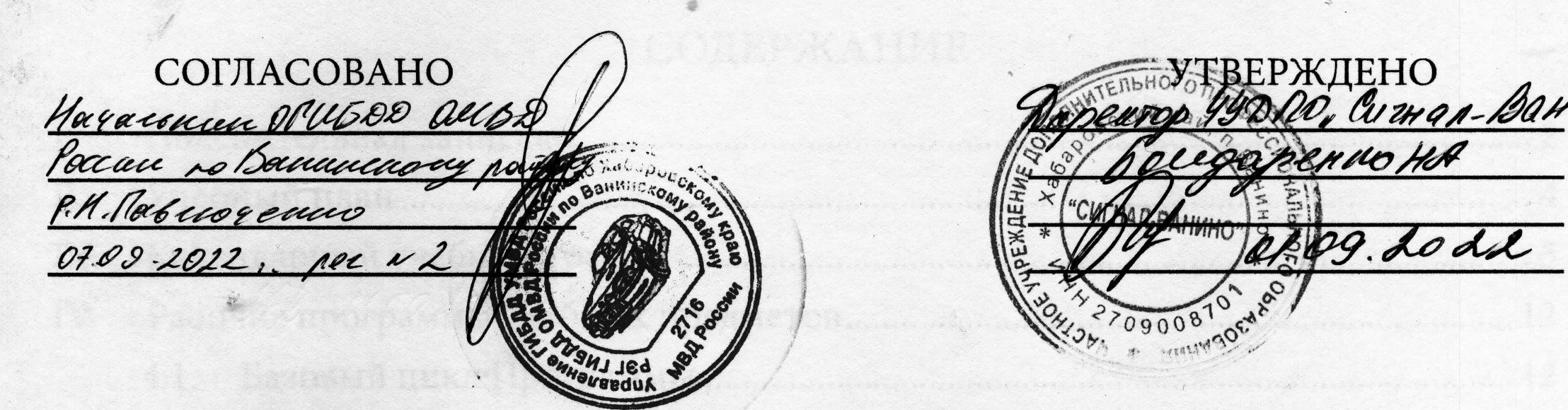 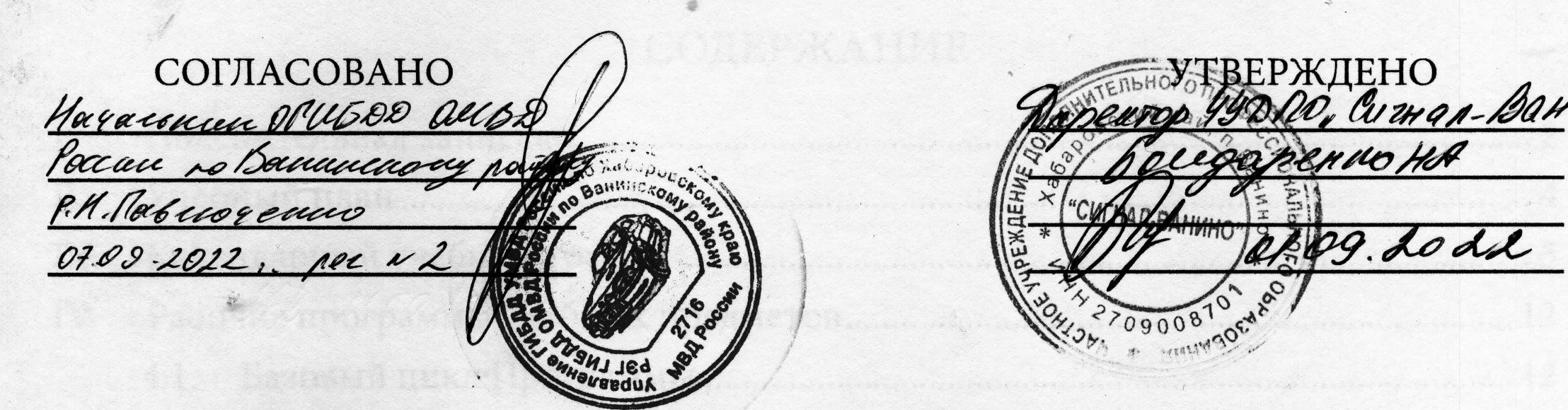 ОБРАЗОВАТЕЛЬНАЯ ПРОГРАММА профессиональнойлодготовки водителей	транспортных средств категории «С»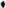 СОДЕРЖАНИЕ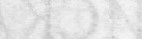 		1.	Пояснительная записка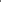 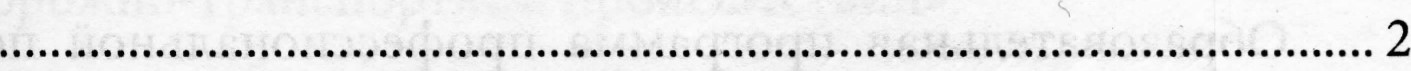 	П.	Учебный план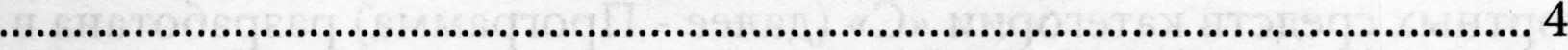 ш. Календарный учебный график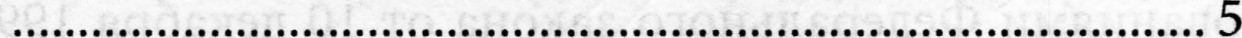 	IV.	Рабочие программы учебных предметов12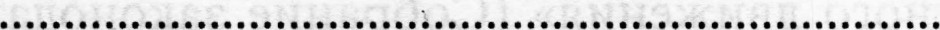 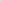 4.1. Базовый цикл Программы12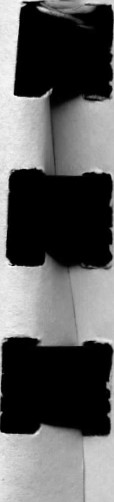 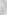 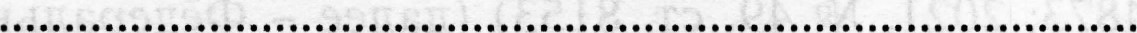 4.1.1. Учебный предмет «Основы законодательства Российской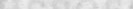 Федерации в сфере дорожного движения»12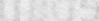 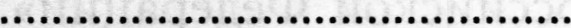 4.1.2. Учебный предмет «Психофизиологические основы деятельности водителя»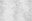 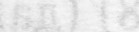 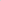 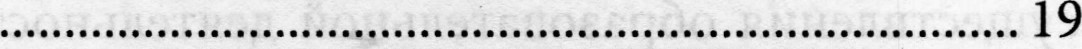 4.1.3. Учебный предмет «Основы управления транспортными средствами»21 Учебный•предмет «Первая помощь при дорожно-транспортном происшествии»25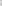 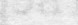 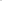 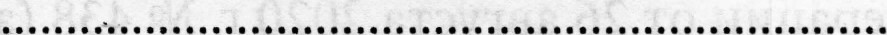 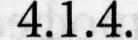 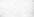 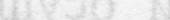 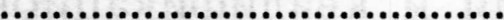 4.2. Специальный цикл Программы29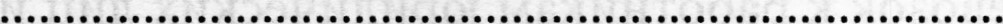 4.2.1. Учебный предмет «Устройство и техническое обслуживание транспортных средств категории «С» как объектов управления»29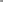 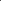 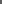 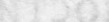 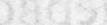 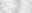 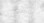 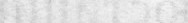 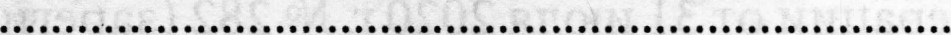 4.2.2. Учебный предмет «Основы управления транспортными средствами категории «С»35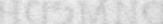 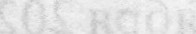 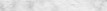 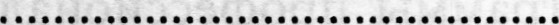 4.23. Учебный предмет «Вождение транспортных средств категории «С» (для транспортных средств с механической трансмиссией)38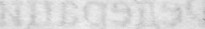 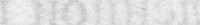 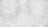 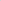 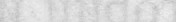 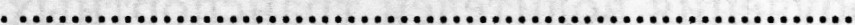 Учебный предмет «Вождение транспортных средств категории «С» (для транспортных средств с автоматической трансмиссией)41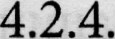 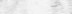 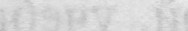 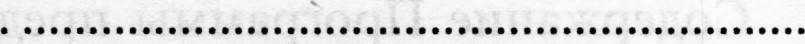 4.3. Профессиональный цикл Программы44 4.3.1. Учебный предмет «Организация и выполнение грузовых перевозок автомобильным транспортом»44 V.	Планируемые результаты освоения Программы47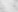 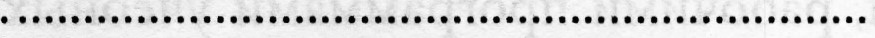 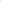 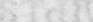 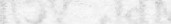 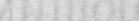 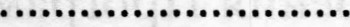 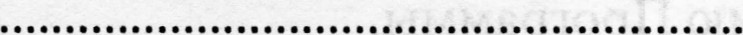 Условия реализации Программы50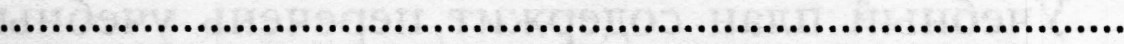 Система оценки результатов освоения Программы63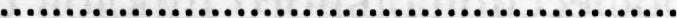 Учебно-методические материалы, обеспечивающие реализацию Программы64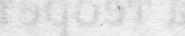 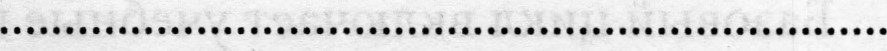 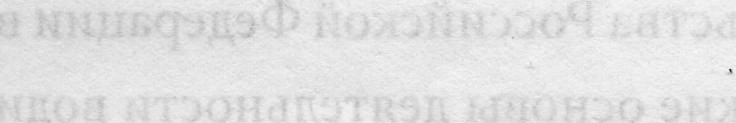 1. ПОЯСНИТЕЛЬНАЯ ЗАПИСКАОбразовательная программа профессиональной подготовки водителей транспортных средств категории «С» (далее - Программа) разработана в соответствии с требованиями Федерального закона от 10 декабря 1995 г. № 196-ФЗ «О безопасности дорожного движения» (Собрание законодательства Российской Федерации, 1995, № 50, ст. 4873; 2021, № 49, ст. 8153) (далее — Федеральный закон № 196-ФЗ), пунктом З части З статьи 12 Федерального закона от 29 декабря 2012 г, № 273-ФЗ «Об образовании в Российской Федерации» (Собрание законодательства Российской Федерации, 2012, № 53, ст. 7598) (далее — Федеральный закон об образовании), Порядком организации и осуществления образовательной деятельности по основным программам профессио нального обучения, утвержденным приказом Министерства просвещения Российской Федерации от 26 августа 2020 г. № 438 (зарегистрирован Министерством юстиции РоссиЙскоЙ Федерации 11 сентября 2020 г., регистрационный № 59784), профессиональными и квалификационными требованиями, предъявляемыми при осуществлении перевозок к работникам юридических лиц и индивидуальных предпринимателей, указанными в абзаце первом пункта 2 статьи 20 Федерального закона «О безопасности дорожного движения», утвержденными приказом Министерства транспорта Российской Федерации от 31 июля 2020 г. № 282 (зарегистрирован Министерством юстиции Россий ской Федерации 23 ноября 2020 г., регистрационный № 61070), на основании Примерной программы профессиональной подготовки водителей транспортных средств категории «С», утвержденной приказом Министерства просвещения Российской Федерации от 8 ноября 2021 г. N 808 утверждении примерных программ профессионально го обучения водителей транспортных средств соответствующих категорий и подкатегорий” (зарегистрирован Министерством юстиции Российской Федерации 10 марта  2022 г., регистрационный № 67672) (далее — Примерная программа).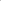 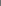 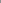 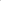 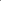 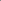 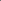 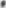 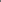 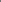 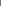 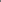 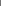 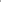 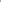 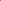 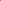 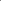 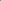 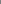 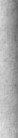 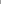 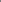 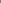 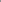 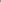 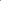 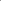 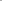 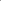 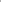 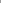 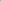 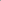 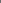 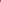 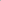 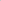 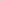 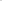 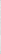 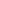 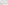 Содержание Программы представлено пояснительной запиской, учебным планом, рабочими программами учебных предметов, планируемыми результатами освоения Программы, условиями реализации Программы, системой оценки результатов освоения Программы, учебно-методическими материалами, обеспечивающими реализацию Программы.Учебный план содержит перечень учебных предметов базового, специального и профессионального циклов с указанием времени, отводимого на освоение учебных предметов, включая время, отводимое на теоретические и практические занятия.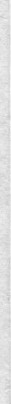 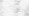 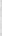 Базовый цикл включает учебные предметы: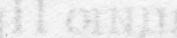 «Основы законодательства Российской Федерации в сфере дорожного движения»;«Психофизиологические основы деятельности водителя»;«Основы управления транспортными средствами»;«Первая помощь при дорожно-транспортном происшествии».Специальный цикл включает учебные предметы: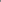 «Устройство и техническое обслуживание транспортных средств категории «С» как объектов управления»;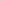 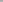 «Основы управления транспортными средствами категории «С»;«Вождение транспортных средств категории «С» (с механической трансмиссией/с автоматической трансмиссией)».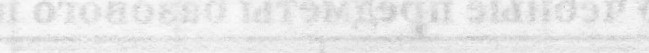 Профессиональный цикл включает учебный предмет: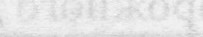 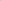 «Организация и выполнение грузовых перевозок автомобильным транспортом». п Рабочие программы учебных предметов раскрывают последовательность изуче- ния разделов и тем, а также распределение учебных часов по разделам и темам.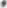 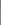 Последовательность изучения разделов и тем учебных предметов определяется настоящей образовательной программой профессиональной подготовки водителей транспортных средств категории «С», разработанной и утвержденной организацией, осуществляющей образовательную деятельность, в соответствии с частями З и 5 статьи й 12 Федерального закона об образовании (Собрание законодательства Российской Федерации, 2012, № 53, ст. 7598, 2021, № 1, ст. 56), которая согласовывается с Государственной инспекцией безопасности дорожного движения Министерства внутренних дел Россий ской Федерации согласно подпункту «в» пункта 5 Положения о лицензировании обра-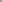 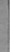 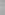 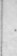 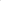 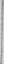 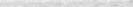 зовательной деятельности, утвержденного постановлением Правительства Российской Федерации от 18 сентября 2020 г. № 1490 (Собрание законодательства Российской Федерации, 2020, № 39, ст. 6067).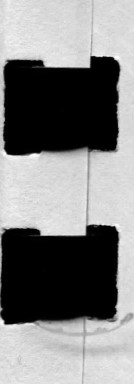 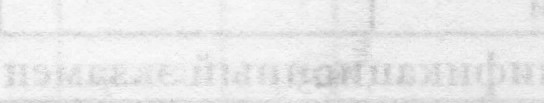 Учебные предметы базового цикла не изучаются при наличии права на управление транспортным средством любой категории или подкатегории (по желанию обучающегося).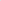 Условия реализации Программы составляют материально-техническую базу организации, осуществляющей образовательную деятельность, и содержат организационно-педагогические, кадровые, информационно-методические и материально-техНИЧеСКИе требования. Учебно-методические материалы обеспечивают реализацию Программы.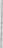 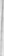 Программа предусматривает достаточный для формирования, закрепления и б развития практических навыков и компетенций объем практики.П. УЧЕБНЫЙ ПЛАН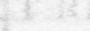 1Учебный план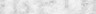 Ш. КАЛЕНДАРНЫЙ УЧЕБНЫЙ ГРАФИК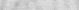 Таблица 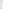 Календарный учебный график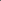 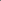 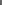 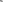 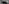 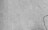 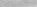 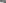 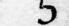 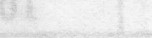 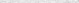 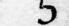 Номер темы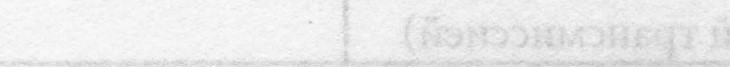 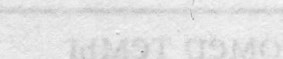 Контрольная работа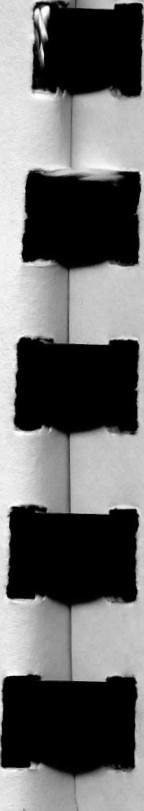 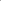 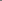 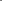 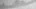 7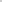 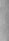 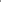 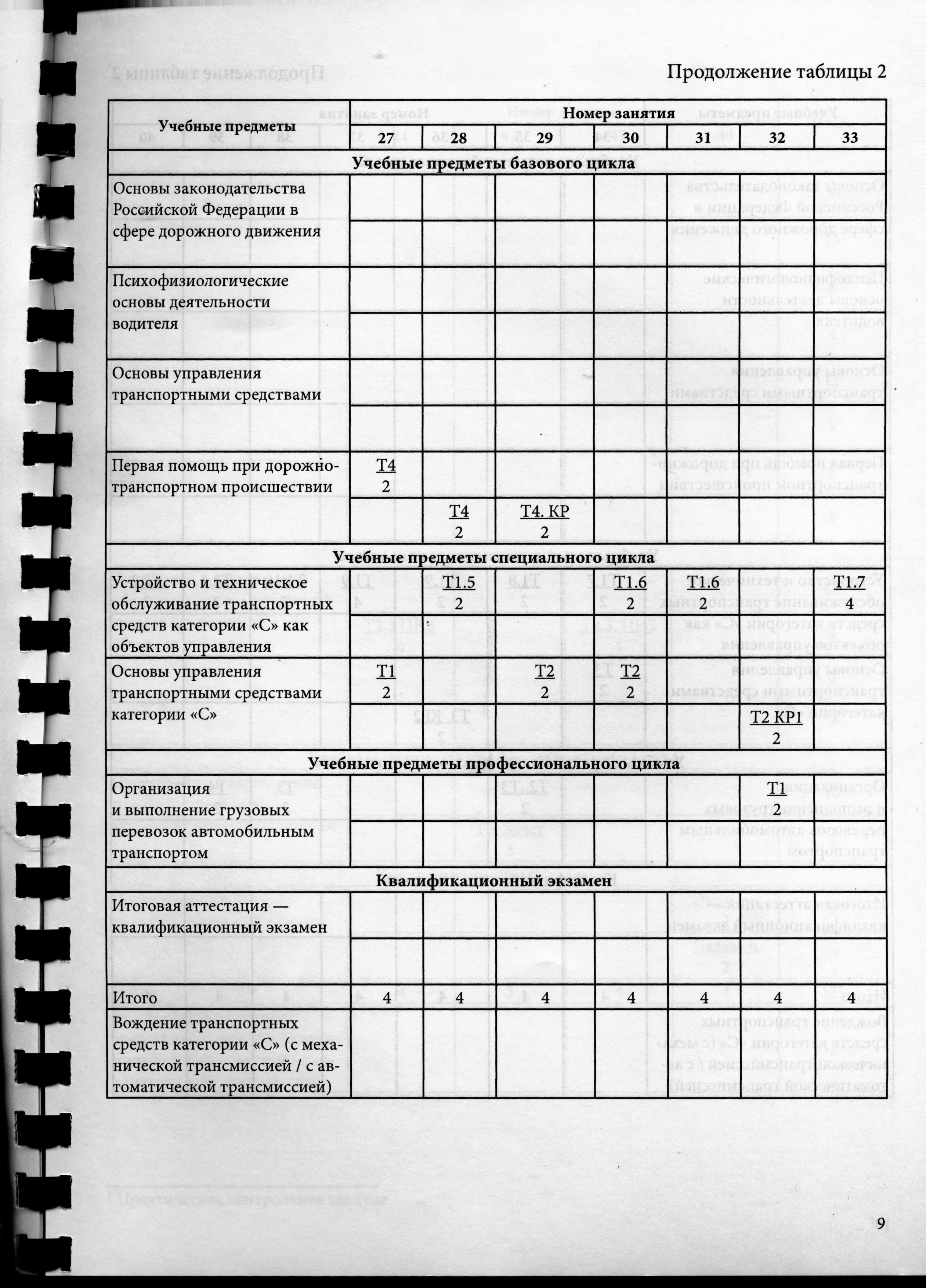 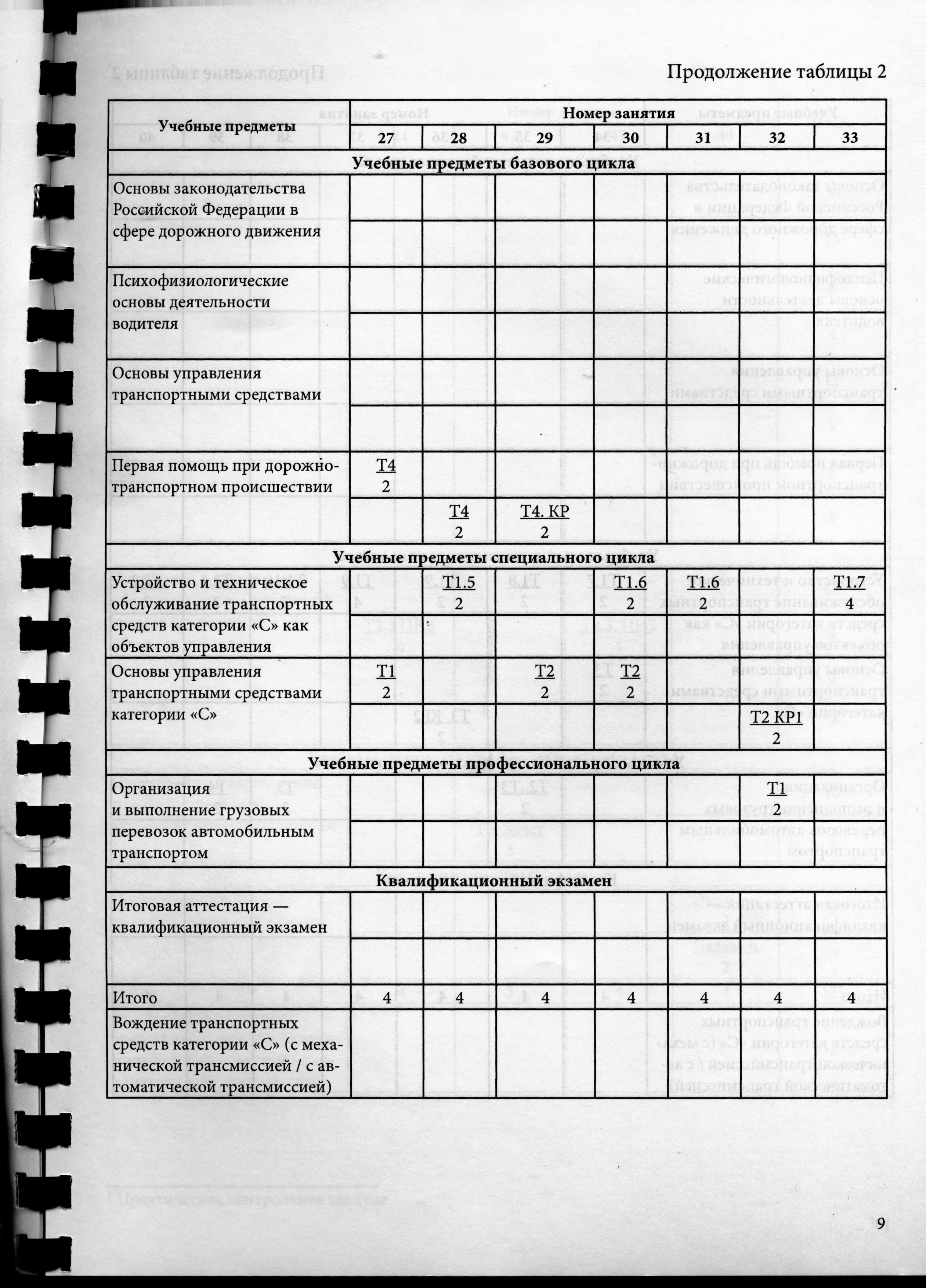 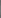 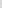 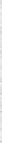 Окончание 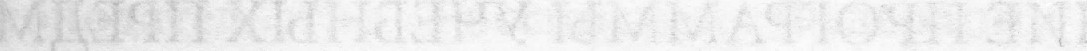 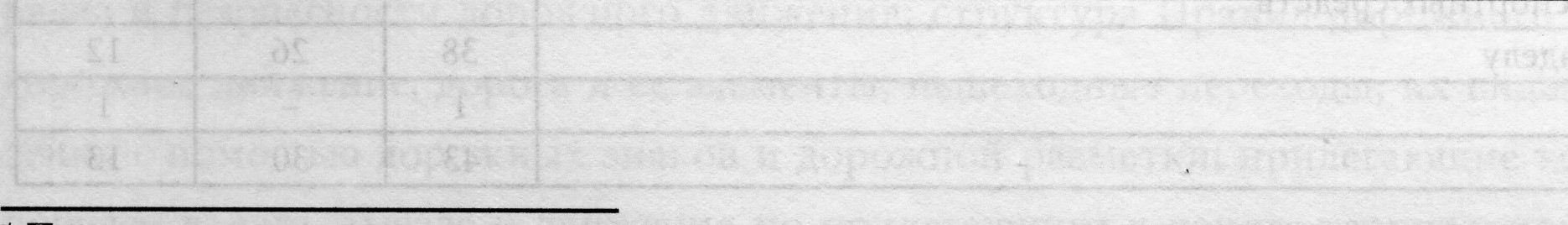 Практическое контрольное занятие11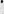 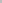 		IV. РАБОЧИЕ ПРОГРАММЫ УЧЕБНЫХ ПРЕДМЕТОВ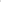 4.1. Базовый цикл Программы 4.1.1. Учебный предмет «Основы законодательства Российской Федерации в сфере дорожного движения»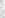 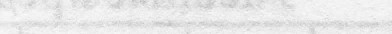 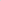 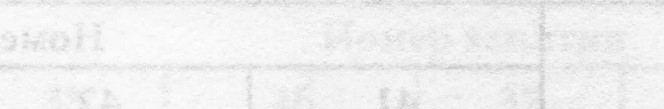 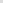 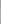 Таблица З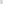 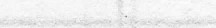 Распределение учебных часов по разделам и темам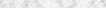 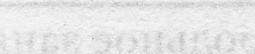 Раздел 1. Законодательство Российской Федерации в сфере дорожного движенияТема 1.1. Законодательство Российской Федерации, определяющее правовые основы обеспечения безопасности дорожного движения и регулирующее отношения в З сфере взаимодействия общества и природы: общие положения; права и обязанности граждан, общественных и иных организаций в области охраны окружающей среды; ответственность за нарушение законодательства Российской Федерации в области охраны окружающей среды.Тема 1.2. Законодательство Российской Федерации, устанавливающее ответственность за нарушения в сфере дорожного движения: задачи и принципы уголовного законодательства Российской Федерации; понятие преступления и виды преступлений; понятие и цели наказания, виды наказаний; экологические преступления; ответственность за преступления против безопасности движения и эксплуатации транспорта; задачи и принципы законодательства Российской Федерации об административных правонарушениях; административное правонарушение и административная ответственность; административное наказание; назначение административного наказания; административные правонарушения в области охраны окружающей среды и природопользования; административные правонарушения в области дорожного движения; административные правонарушения против порядка управления; исполнение постановлений по делам об административных правонарушениях; размеры штрафов за административные правонарушения; гражданское законодательство Российской Федерации; возникновение гражданских прав и обязанностей, осуществление и защита гражданских прав; объекты гражданских прав; право собственности и другие вещные права; аренда транспортных средств; страхование; оформление документов о дорожно-транспортном происшествии без участия уполномоченных на то сотрудников полиции; обязательства вследствие причинения вреда; возмещение вреда лицом, застраховавшим свою ответственность; ответственность за вред, причиненный деятельностью, создающей повышенную опасность для окружающих; ответственность при отсутствии вины причинителя вреда; общие положения; условия и порядок осуществления обязательного страхования; компенсационные выплаты.Раздел 2. Правила дорожного движенияТема 2.1. Общие положения, основные понятия и термины, используемые в Правилах дорожного движения; значение Правил дорожного движения в обеспечении порядка и безопасности дорожного движения; структура Правил дорожного движения; дорожное движение; дорога и ее элементы; пешеходные переходы, их виды и обозначения с помощью дорожных знаков и дорожной разметки; прилегающие территории: порядок въезда, выезда и движения по прилегающим к дороге территориям; порядоквдвижения в жилых зонах; автомагистрали, порядок движения различных видов транспортных средств по автомагистралям; запрещения, вводимые на автомагистралях; перекрестки, виды перекрестков в зависимости от способа организации движения; определение приоритета в движении; железнодорожные переезды и их разновидности; участники дорожного движения; лица, наделенные полномочиями по регулированию дорожного движения; виды транспортных средств; организованная транспортная колонна; ограниченная видимость, участки дорог с ограниченной видимостью; опасность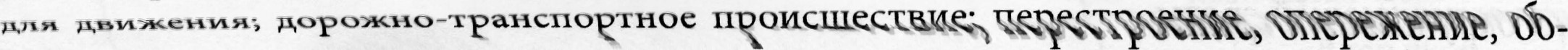 гон, остановка и стоянка транспортных средств; темное время суток, недостаточная видимость; меры безопасности, предпринимаемые водителями транспортных средств,  при движении в темное время суток и в условиях недостаточной видимости; населенный пункт: обозначение населенных пунктов с помощью дорожных знаков; различия в порядке движения по населенным пунктам в зависимости от их обозначения.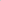 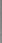 Тема 2.2. Обязанности участников дорожного движения: общие обязанности водителей; документы, которые водитель механического транспортного средства обязан иметь при себе и передавать для проверки сотрудникам полиции; обязанности водителя по обеспечению исправного технического состояния транспортного средства; порядок прохождения освидетельствования на состояние алкогольного опьянения и медицинского освидетельствования на состояние опьянения; порядок предоставления транспортных средств должностным лицам; обязанности водителей, причастных к дорожно-транспортному происшествию; запретительные требования, предъявляемые к водителям; права и обязанности водителей транспортных средств, движущихся с включенным проблесковым маячком синего цвета (маячками синего и красного цветов) и специальным звуковым сигналом; обязанности других водителей по обеспечению бес препятственного проезда указанных транспортных средств и сопровождаемых ими транспортных средств; обязанности пешеходов и пассажиров по обеспечению безопасности дорожного движения.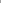 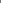 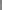 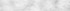 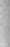 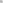 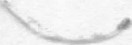 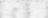 Тема 2.3. Дорожные знаки: значение дорожных знаков в общей системе органиЗщИИ дорожного движения; классификация дорожных знаков; основной, предварительный, дублирующий, повторный знак; временные дорожные знаки; требования к расстановке знаков; назначение предупреждающих знаков; порядок установки предупреждающих знаков различной конфигурации; название и значение предупреждающих знаков; действия водителя при приближении к опасному участку дороги, обозначенному соответствующим предупреждающим знаком; назначение знаков приоритета; название, значение и порядок их установки; действия водителей в соответствии с требованиями знаков приоритета; назначение запрещающих знаков; название, значение и порядок их установки; распространение действия запрещающих знаков на различные транспортных средств; действия водителей в соответствии с требованиями зазнаков; зона действия запрещающих знаков; название, значение и порядок установки предписывающих знаков; распространение действия предписывающих знаков на различные виды транспортных средств; действия водителей в соответствии с требованиями предписывающих знаков; назначение знаков особых предписаний; на-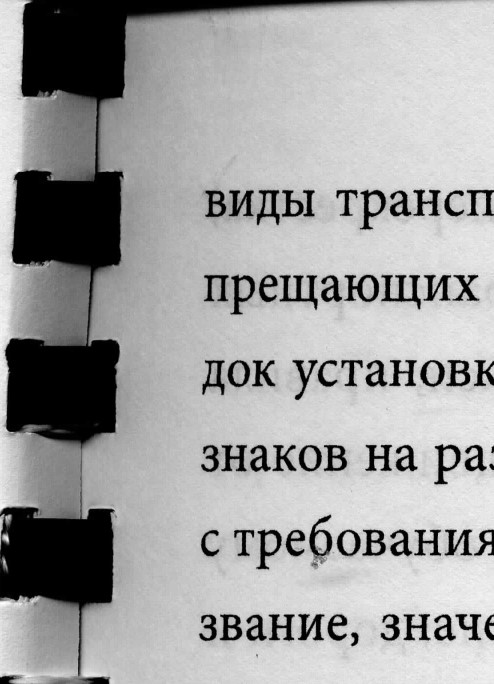 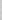 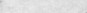 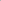 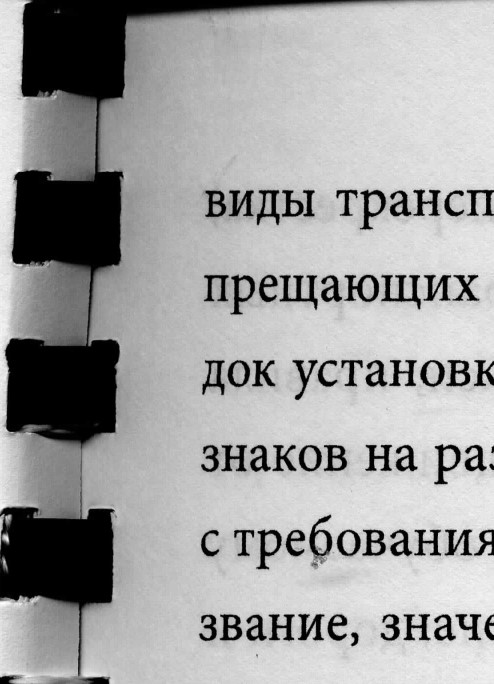 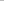 звание, значение и порядок их установки; особенности движения по участкам дорог, обозначенным знаками особых предписаний; назначение информационных знаков; название, значение и порядок их установки; действия водителей в соответствии с требованиями информационных знаков; назначение знаков сервиса; название, значение  и порядок установки знаков сервиса; назначение знаков дополнительной информации (табличек); название и взаимодействие их с другими знаками; действия водителей с уче том требований знаков дополнительной информации.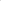 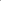 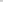 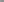 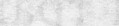 Тема 2.4. Дорожная разметка и ее характеристики: значение разметки в общей системе организации дорожного движения, классификация разметки; назначение и виды горизонтальной разметки; постоянная и временная разметка; цвет и условия примене ния каждого вида горизонтальной разметки; действия водителей в соответствии с ее требованиями; взаимодействие горизонтальной разметки с дорожными знаками; назначение вертикальной разметки; цвет и условия применения вертикальной разметки.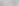 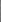 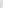 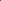 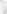 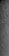 Тема 2.5. Порядок движения и расположение транспортных средств на проезжей части: предупредительные сигналы; виды и назначение сигналов; правила подачи сигналов световыми указателями поворотов и рукой; начало движения, перестроение; повороты направо, налево и разворот; поворот налево и разворот на проезжей части с трамвайными путями; движение задним ходом; случаи, когда водители должны уступать дорогу транспортным средствам, приближающимся справа; движение по дорогам с полосой разгона и торможения; средства организации дорожного движения, дающие водителю информацию о количестве полос движения; определение количества полос движения при отсутствии данных средств; порядок движения транспортных средств по дорогам с различной шириной проезжей части; порядок движения тихоходных транспортных средств; движение безрельсовых транспортных средств по трамвайным путям попутного направления, расположенным слева на одном уровне с проезжей частью; движение транспортных средств по обочинам, тротуарам и пешеходным дорожкам; выбор дистанции, интервалов и скорости в различных условиях движения; допустимые значения скорости движения для различных видов транспортных средств и условий перевозки; обгон, опережение; объезд препятствия и встречный разъезд; действия водителей перед началом обгона и при обгоне; места, где обгон запрещен; опережение транспортных средств при проезде пешеходных переходов; объезд препятствия; встречный разъезд на узких участках дорог; встречный разъезд на подъемах и спусках; приоритет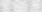 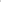 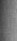 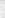 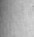 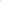 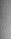 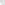 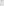 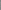 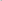 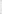 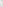 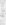 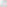 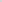 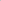 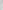 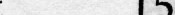 маршрутных транспортных средств; пересечение трамвайных путей вне перекрестка; порядок движения по дороге с выделенной полосой для маршрутных транспортных средств и транспортных средств, используемых в качестве легкового такси; правила поведения водителей в случаях, когда троллейбус или автобус начинает движение от обозначенного места остановки; учебная езда; требования к обучающему, обучаемому  и механическому транспортному средству, на котором проводится обучение; дороги и  места, где запрещается учебная езда; дополнительные требования к движению велосипедов, мопедов, гужевых повозок, а также прогону животных; ответственность водителей за нарушения порядка движения и расположения транспортных средств на проезжей части. Решение ситуационных задач.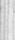 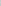 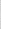 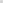 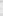 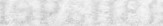 Тема 2.6. Остановка и стоянка транспортных средств: порядок остановки и стоянки; способы постановки транспортных средств на стоянку; длительная стоянка вне населенных пунктов; остановка и стоянка на автомагистралях; места, где остановка и стоянка запрещены; остановка и стоянка в жилых зонах; вынужденная остановка; действия водителей при вынужденной остановке в местах, где остановка запрещена, а также на автомагистралях и железнодорожных переездах; правила применения аварийной сигнализации и знака аварийной остановки при вынужденной остановке транспортного средства; меры, предпринимаемые водителем после остановки транспортного средства; ответственность водителей транспортных средств за нарушения правил остановки и стоянки. Решение ситуационных задач.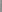 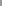 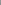 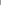 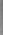 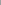 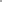 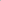 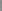 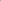 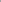 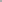 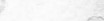 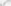 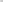 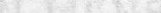 Тема 2.7. Регулирование дорожного движения: средства регулирования дорожного движения; значения сигналов светофора, действия водителей и пешеходов в соответствии с этими сигналами; реверсивные светофоры; светофоры для регулирования движения трамваев, а также других маршрутных транспортных средств, движущихся  по выделенной для них полосе; светофоры для регулирования движения через желез- нодорожные переезды; значение сигналов регулировщика для безрельсовых транспортных средств, трамваев и пешеходов; порядок остановки при сигналах светофора или регулировщика, запрещающих движение; действия водителей и пешеходов в случаях, когда указания регулировщика противоречат сигналам светофора, дорожным знакам и разметке.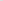 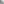 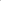 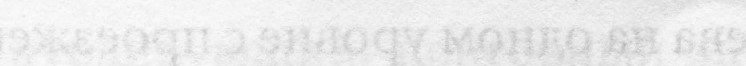 Тема 2.8. Проезд перекрестков: общие правила проезда перекрестков; преимущества трамвая на перекрестке; регулируемые перекрестки; правила проезда регулируемых перекрестков; порядок движения по перекрестку, регулируемому светофором с дополнительными секциями; нерегулируемые перекрестки; правила проезда нерегулируемых перекрестков равнозначных и неравнозначных дорог; очередность проезда перекрестка неравнозначных дорог, когда главная дорога меняет направление; действия водителя в случае, если он не может определить наличие покрытия на дороге (темное а:	время суток, грязь, снег) и при отсутствии знаков приоритета; ответственность водитех	лей за нарушения правил проезда перекрестков. Решение ситуационных задач.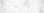 а Тема 2.9. Проезд пешеходных переходов, мест остановок маршрутных транст портных средств и железнодорожных переездов: правила проезда нерегулируемых пешеходных переходов; правила проезда регулируемых пешеходных переходов; действия водителей при появлении на проезжей части слепых пешеходов; правила проезда мест остановок маршрутных транспортных средств; действия водителя транспортного средства, имеющего опознавательные знаки «Перевозка детей» при посадке детей в транспортное средство и высадке из него, а также водителей, приближающихся к такому транспортному средству; правила проезда железнодорожных переездов; места остановки транспортных средств при запрещении движения через переезд; запрещения, действующие на железнодорожном переезде; случаи, требующие согласования условий движения через переезд с начальником дистанции пути железной дороги; ответственность водителей за нарушения правил проезда пешеходных переходов, мест остановок маршрутных транспортных средств и железнодорожных переездов. Решение ситуационных задач.Тема 2.10. Порядок использования внешних световых приборов и звуковых сигналов: правила использования внешних световых приборов в различных условиях движения; действия водителя при ослеплении; обозначение транспортного средства при остановке и стоянке в темное время суток на неосвещенных участках дорог, а также в условиях недостаточной видимости; обозначение движущегося транспортного средства в светлое время суток; порядок использования противотуманных фар и задних противотуманных фонарей; использование фары-искателя, фары-прожектора и знака автопоезда; порядок применения звуковых сигналов в различных условиях движения.Тема 2.11. Буксировка транспортных средств, перевозка людей и грузов: условия и порядок буксировки механических транспортных средств на гибкой сцепке, жесткой сцепке и методом частичной погрузки; перевозка людей в буксируемых и буксирующих транспортных средствах; случаи, когда буксировка запрещена; требование к перевозке людей в грузовом автомобиле; обязанности водителя перед началом движения; дополнительные требования при перевозке детей; случаи, когда запрещается перевозка людей; правила размещения и закрепления груза на транспортном средстве; перевозка грузов, выступающих за габариты транспортного средства; обозначение перевозимого груза; случаи, требующие согласования условий движения транспортных средств с Государственной инспекцией безопасности дорожного движения Министерства внутренних дел Российской Федерации.Тема 2.12. Требования к оборудованию и техническому состоянию транспортных средств: общие требования; порядок прохождения технического осмотра; неисправно сти и условия, при наличии которых запрещается эксплуатация транспортных средств; типы регистрационных знаков, применяемые для различных групп транспортных средств; требования к установке государственных регистрационных знаков на транспортных средствах; опознавательные знаки транспортных средств. Зџчет. Решение тематических задач по темам 1.1-2.12.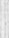 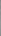 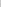 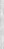 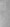 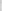 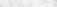 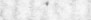 Оценочные и методические материалы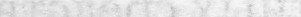 Автошкола МААШ. Подготовка к теоретическому экзамену в ГИБДД: Учебная программа-тренажер.Интерактивная мультимедийная система обучения (далее — ИМСО) «Автошкола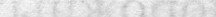 МААШ». Модуль «Дорожные знаки».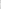 З. ИМСО «Автошкола МААШ». Модуль «Дорожная разметка».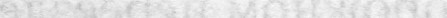 ИМСО «Автошкола МААШ». Модуль «Правила дорожного движения».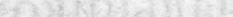 ИМСО «Автошкола МААШ». Модуль «Светофоры дорожные».ИМСО «Автошкола МААШ». Модуль «Экзаменационные билеты и тематические задачи».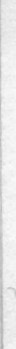 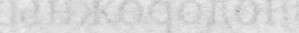 ИМСО «Автошкола МААШ». Модуль «Электронная доска для визуального моделирования, анализа и разбора дорожных ситуаций».Электронные видеолекции (далее — ЭВЛ) «Автошкола МААШ». Курс лекций по Правилам и безопасности дорожного движения.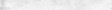 ИМСО «Автошкола МААШ». Модуль «Маневрирование транспортных средств на проезжей части».«Автошкола МААШ». Экзаменационные билеты и тематические задачи с видеокомментариями.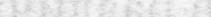 ЭВЛ «Автошкола МААШ». Скорость как основной фактор безопасности дорожного движения.Автошкола МААШ. Тестирование водителей транспортных средств по знанию правил дорожного движения.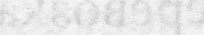 Правила дорожного движения Российской Федерации (утверждены Постановлением Совета Министров — Правительства Российской Федерации от 23 октября 1993 г. № 1090 «О правилах дорожного движения»).14. Экзаменационные билеты для приема теоретических экзаменов на право управления транспортными средствами категории ”С” и и подкатегории ”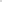 15. Базовый цикл. Развернутые тематические планы по учебному предмету «Основы законодательства в сфере дорожного движения». М.: МААШ, 2022.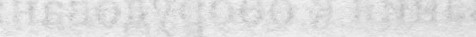 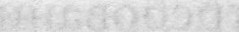 ; 4.1.2. Учебный предмет «Психофизиологические основы деятельности х	водителя»Таблица 4 Распределение учебных часов по разделам и темам	$4	Количество часовНаименование разделов и тем	теоретические	практические темы	всего	занятия	занятияПознавательные функции, системы восприятия 2 2 и психомоторные навыкиЭтические основы деятельности водителя	2	2Основы эффективного общения	2	2Эмоциональные состояния и профилактика 4	2 2конфликтов	5	Саморегуляция и профилактика конфликтов	4	4(психологический практикум)	Итого	12	8	4Тема 1. Познавательные функции, системы восприятия и психомоторные навыки: понятие о познавательных функциях (внимание, восприятие, память, мышление); внимание и его свойства (устойчивость, концентрация, распределение, переключение, объем); причины отвлечения внимания во время управления транспортным средством; способность сохранять внимание при наличии отвлекающих факторов; монотония; влияние усталости и сонливости на свойства внимания; способы профилактики усталости; виды информации; выбор необходимой информации в процессе управления транспортным средством; информационная перегрузка; системы восприятия и их значение в деятельности водителя; опасности, связанные с неправильным восприятием дорожной обстановки; зрительная система; поле зрения, острота зрения и зона видимости; периферическое и центральное зрение; факторы, влияющие на уменьшение поля зрения водителя; другие системы восприятия (слуховая система, вестибулярная система, суставно-мышечное чувство, интероцепция) и их значение в деятельности водителя; влияние скорости движения транспортного средства, алкоголя, медикаментов и эмоциональных состояний водителя на восприятие дорожной обстановки; память; виды памяти и их значение для накопления профессионального опыта; мышление; анализ и синтез как основные процессы мышления; оперативное мышление и прогнозирование; навыки распознавания опасных ситуаций; принятие решения в различных дорожных ситуациях; важность принятия правильного решения на дороге; формирование псиХОМОТОРНЫХ навыков управления автомобилем; влияние возрастных и тендерных различий на формирование психомоторных навыков; простая и сложная сенсомоторные реакции, реакция в опасной зоне; факторы, влияющие на быстроту реакции.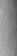 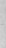 Тема 2. Этические основы деятельности водителя: цели обучения управлению транспортным средством; мотивация в жизни и на дороге; мотивация достижения успеха и избегания неудач; склонность к рискованному поведению на дороге; формирование привычек; ценности человека, группы и водителя; свойства личности и темперамент; влияние темперамента на стиль вождения; негативное социальное научение; понятие социального давления; влияние рекламы, прессы и киноиндустрии на поведение водителя; ложное чувство безопасности; влияние социальной роли и социального окружения на стиль вождения; способы нейтрализациисоциального давления в про-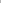 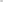 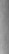 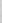 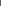 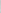 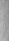 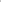 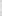 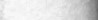 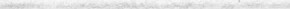 цессе управления транспортным средством; представление об этике и этических нор мах; этические нормы водителя; ответственность водителя за безопасность на дороге; взаимоотношения водителя с другими участниками дорожного движения; уязвимые участники дорожного движения, требующие особого внимания (пешеходы, велосипедисты, дети, пожилые люди, инвалиды); причины предоставления преимущества на дороге транспортным средствам, оборудованным специальными световыми и звуковыми сигналами; особенности поведения водителей и пешеходов в жилых зонах и в местах парковки.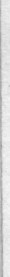 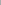 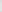 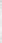 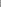 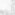 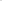 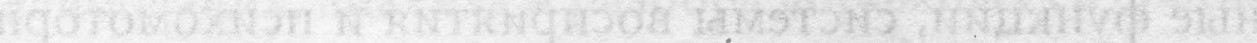 Тема З. Основы эффективного общения: понятие общения, его функции, этапы общения; стороны общения, их общая характеристика (общение как обмен информацией, общение как взаимодействие, общение как восприятие и понимание других лю дей); характеристика вербальных и невербальных средств общения; основные «эффек ты» в восприятии других людей; виды общения (деловое, личное); качества человека, важные для общения; стили общения; барьеры в межличностном общении, причины и условия их формирования; общение в условиях конфликта; особенности эффективного общения; правила, повышающие эффективность общения.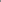 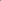 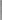 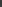 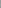 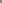 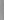 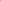 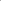 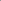 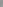 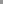 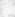 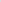 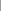 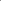 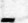 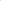 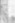 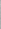 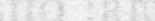 Тема 4. Эмоциональные состояния и профилактика конфликтов: эмоции и поведение водителя; эмоциональные состояния (гнев, тревога, страх, эйфория, стресс, фрустрация); изменение восприятия дорожной ситуации и поведения в различных эмоциональных состояниях; управление поведением на дороге; экстренные меры реагирования; способы саморегуляции эмоциональных состояний; конфликтные ситуации и конфликты на дороге; причины агрессии и враждебности у водителей и других участников дорожного движения; тип мышления, приводящий к агрессивному поведению; изменение поведения водителя после употребления алкоголя и медикаментов; влияние плохого самочувствия на поведение водителя; профилактика конфликтов; правила взаимодеЙствия с агрессивным водителем.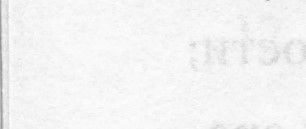 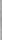 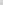 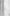 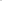 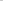 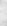 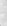 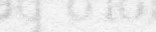 Тема 5. Саморегуляция и профилактика конфликтов (психологический практи-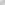 14 кум): приобретение практического опыта оценки собственного психического состояния и поведения, опыта саморегуляции, а также первичных навыков профилактики конфликтов; контрольная работа - решение ситуационных задач по оценке психического состояния, поведения, профилактике конфликтов и общению в условиях конфликта.Оценочные и методические материалыАвтошкола МААШ. Подготовка к теоретическому экзамену в ГИБДД: Учебная программа-тренажер.ЭВЛ «Автошкола МААШ». Курс лекций по психологическим основам безопасного управления транспортными средствами,ЭВЛ «Автошкола МААШ». Психологическая подготовка водителей транспортных средств.Автошкола МААШ. Азбука психологии водителя. М.: МААШ.Развернутые тематические планы по учебному предмету Психофизиологические основы деятельности водителя». М.: МААШ, 2021.Экзаменационные билеты для приема теоретических экзаменов на право управления транспортными средствами категории ”С” и ”D” и подкатегории ”4.1.3. Учебный предмет «Основы управления транспортными средствами»Таблица 5Распределение учебных часов по разделам и темамКоличество часовВ том числеНаименование разделов и темтемы	Всего	теоретические	практические занятия	занятияДорожное движение	2	2 2	Профессиональная надежность водителя	2	2	З	Влияние свойств транспортного средства2на эффективность и безопасность равленияДо ожные условия и безопасность движения	4	2	2Принципы эффективного и безопасного2управления транспортным средствомОбеспечение безопасности наиболее уязвимых2астников до ожного движения	Зачет	1	Итого	15	12Тема 1. Дорожное движение: дорожное движение как система управления води- тель-автомобиль-дорога (ВАД); показатели качества функционирования системы ВАД; понятие о дорожно-транспортном происшествии (ДТП); виды дорожно-транспортных происшествий; причины возникновения дорожно-транспортных происшествий; анализ безопасности дорожного движения (БДД) в России; система водитель-автомобиль (ВА);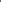 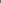 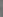 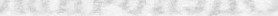 цели и задачи управления транспортным средством; различие целей и задач управления транспортным средством при участии в спортивных соревнованиях и при участии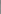 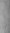 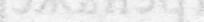 в дорожном движении; элементы системы водитель-автомобиль; показатели качества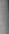 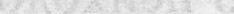 управления транспортным средством: эффективность и безопасность; безаварийность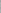 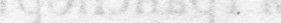 	как условие достижения цели управления транспортным средством; классификация ав-	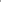 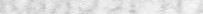 томобильных дорог; транспортный поток; средняя скорость; интенсивность движения и плотность транспортного потока; пропускная способность дороги; средняя скорость и плотность транспортного потока; соответствующие пропускной способности дороги; причины возникновения заторов.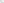 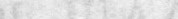 Тема 2. Профессиональная надежность водителя: понятие о надежности водите-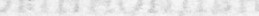 ля; анализ деятельности водителя; информация, необходимая водителю для управления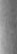 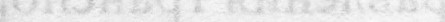 транспортным средством; обработка информации; сравнение текущей информации с безопасными значениями, сформированными в памяти водителя, в процессе обучения и накопления опыта; штатные и нештатные ситуации; снижение надежности водителя при неожиданном возникновении нештатной ситуации; влияние прогноза возникновения нештатной ситуации, стажа и возраста водителя на время его реакции; влияние скорости движения транспортного средства на размеры поля зрения и концентрацию внимания; влияние личностных качеств водителя на надежность управления транспортным средством; влияние конструктивных характеристик автомобиля на работо-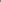 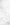 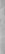 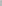 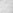 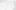 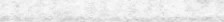 способность и психофизиологическое состояние водителей; влияние утомления на надежность водителя; зависимость надежности водителя от продолжительности управления автомобилем; режим труда и отдыха водителя; зависимость надежности водителя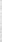 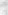 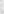 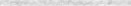 от различных видов недомоганий, продолжительности нетрудоспособности в течение года, различных видов заболеваний, курения и степени опьянения; мотивы безопасного и эффективного управления транспортным средством. 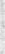 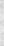 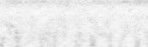 Тема З. Влияние свойств транспортного средства на эффективность и безопас-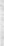 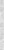 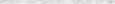 ность управления: силы, действующие на транспортное средство в различных условиях движения; уравнение тягового баланса; сила сцепления колес с дорогой; понятие о коэффициенте сцепления; изменение коэффициента сцепления в зависимости от погодных условий, режимов движения транспортного средства, состояния шин и дорожного покрытия; условие движения без буксования колес; свойства эластичного колеса; круг силы сцепления; влияние величины продольной реакции на поперечную реакцию; деформации автошины при разгоне, торможении, действии боковой силы; угол увода; гидроскольжение и аквапланирование шины; силы и моменты, действующие на транспортное средство при торможении и при криволинейном движении; скоростные (3 и тормозные свойства, поворачиваемость транспортного средства; устойчивость продольного и бокового движения транспортного средства; условия потери устойчивости бокового движения транспортного средства при разгоне, торможении и повороте; устойчивость против опрокидывания; резервы устойчивости транспортного средства; управляемость продольным и боковым движением транспортного средства; влияние технического состояния систем управления, подвески и шин на управляемость.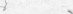 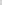 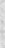 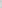 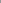 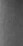 Тема 4. Дорожные условия и безопасность движения: динамический габарит транспортного средства; опасное пространство, возникающее вокруг транспортного средства при движении; изменение размеров и формы опасного пространства при изменении скорости и траектории движения транспортного средства; понятие о тормозном и остановочном пути; зависимость расстояния, пройденного транспортным средством за время реакции водителя и время срабатывания тормозного привода, от скорости движения транспортного средства, его технического состояния, а также состояния дорожного покрытия; безопасная дистанция в секундах и метрах; способы контроля безопасной дистанции; безопасный боковой интервал; резервы управления скоростью, ускорением, дистанцией и боковым интервалом; условия безопасного управления; дорожные условия и прогнозирование изменения дорожной ситуации; выбор скорости, ускорения, дистанции и бокового интервала с учетом геометрических параметров дором и условий движения; влияние плотности транспортного потока на вероятность и тип ДТП; зависимость безопасной дистанции от категорий транспортных средств в паре «ведущий - ведомый»; безопасные условия обгона (опережения); повышение риска ДТП при увеличении отклонения скорости транспортного средства от средней скорости транспортного потока; повышение вероятности возникновения ДТП при увеличении неравномерности движения транспортного средства в транспортном потоке. Решение ситуационных задач.Тема 5. Принципы эффективного и безопасного управления транспортным средством: влияние опыта, приобретаемого водителем, на уровень аварийности в дорожном движении; наиболее опасный период накопления водителем опыта; условия безопасного управления транспортным средством; регулирование скорости движения транспортного средства с учетом плотности транспортного потока; показатели эффективности управления транспортным средством; зависимость средней скорости транспортного средства от его максимальной скорости в транспортных потоках различной плотности; снижение эксплуатационного расхода топлива - действенный способ повышения эффективности управления транспортным средством; безопасное и эффективное управления транспортным средством; проблема экологической безопасности; принципы экономичного управления транспортным средством; факторы, влияющие на эксплуатационный расход топлива.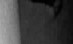 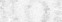 Тема б. Обеспечение безопасности наиболее уязвимых участников дорожного движения: безопасность пассажиров транспортных средств; результаты исследований, позволяющие утверждать о необходимости и эффективности использования ремней безопасности; опасные последствия срабатывания подушек безопасности для непристегнутых водителя и пассажиров транспортных средств; использование ремней безопасности; детская пассажирская безопасность; назначение, правила подбора и установки детских удерживающих устройств; необходимость использования детских удерживающих устройств при перевозке детей до 12-летнего возраста; безопасность пешеходов и велосипедистов; подушки безопасности для пешеходов и велосипедистов; световозвращающие элементы, их типы и эффективность использования; особенности проезда нерегулируемых пешеходных переходов, расположенных вблизи детских учреждений; обеспечение безопасности пешеходов и велосипедистов при движении в жилых зонах.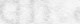 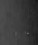 Зачет. Решение тематических задач по темам 1-6.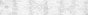 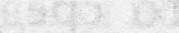 Оценочные и методические материалы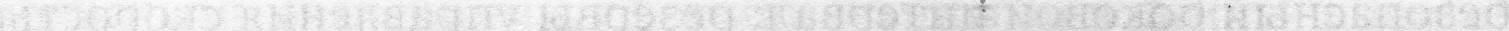 Автошкола МААШ. Подготовка к теоретическому экзамену в ГИБДД: Учебная программа-тренажер.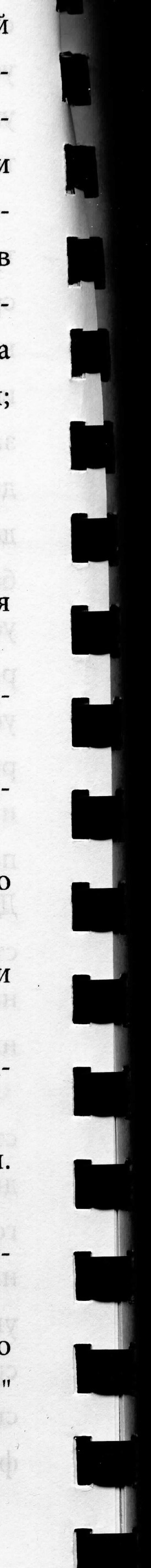 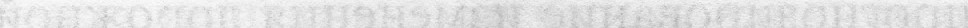 ИМСО «Автошкола МААШ». Модуль «Основы безопасного управления транспортным средством».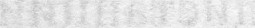 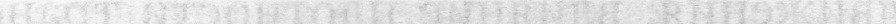 З. ИМСО «Автошкола МААШ». Модуль «Основы управления транспортным средством и безопасность движения».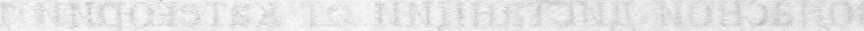 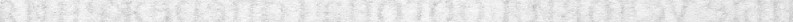 ЭВЛ «Автошкола МААШ». Курс лекций по Правилам и безопасности дорожного движения.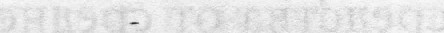 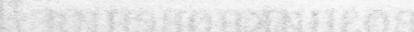 ЭВЛ «Автошкола МААШ». Курс лекций по основам управления транспортными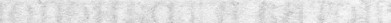 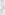 средствами и безопасности движения.ЭВЛ «Автошкола МААШ». Скорость как основной фактор безопасности дорожного движения.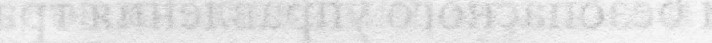 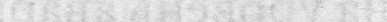 Автошкола МААШ. Азбука по основам управления транспортными средствами.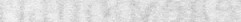 Базовый цикл. М.: Издательский дом «Автошкола».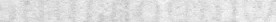 Базовый цикл. Развернутые тематические планы по учебному предмету «Осно-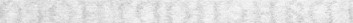  вы управления транспортными средствами». М.: МААШ, 2022.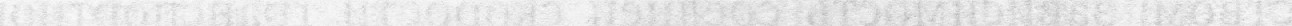 Экзаменационные билеты для приема теоретических экзаменов на право управления транспортными средствами категории и ”D” и подкатегории 4.1.4. Учебный предмет «Первая помощь при дорожно-транспортном происшествии»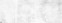 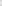 Таблица 6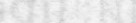 		Распределение учебных часов по разделам и темам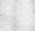 Тема 1. Организационно-правовые аспекты оказания первой помощи: понятие о видах ДТП, структуре и особенностях дорожно-транспортного травматизма; организация и виды помощи пострадавшим в ДТП; нормативная правовая база, определяющая права, обязанности и ответственность при оказании первой помощи; особенности оказания помощи детям, определяемые законодательно; понятие «первая помощь»; перечень состояний, при которых оказывается первая помощь; перечень мероприятий по ее оказанию; основные правила вызова скорой медицинской помощи, других специальных служб, сотрудники которых обязаны оказывать первую помощь; соблюдение правил личной безопасности при оказании первой помощи; простейшие меры профилактики инфекционных заболеваний, передающихся с кровью и биологическими жидкостями человека; современные наборы средств и устройств для оказания первой помощи (аптечка для оказания первой помощи пострадавшим в дорожно-транспортных происшествиях (автомобильная), аптечка для оказания первой помощи работникам); основные компоненты, их назначение; общая последовательность действий на месте происшествия с наличием пострадавших; основные факторы, угрожающие жизни и здоровью при оказании первой помощи, пути их устранения; извлечение и перемещение пострадавшего в ДТП.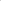 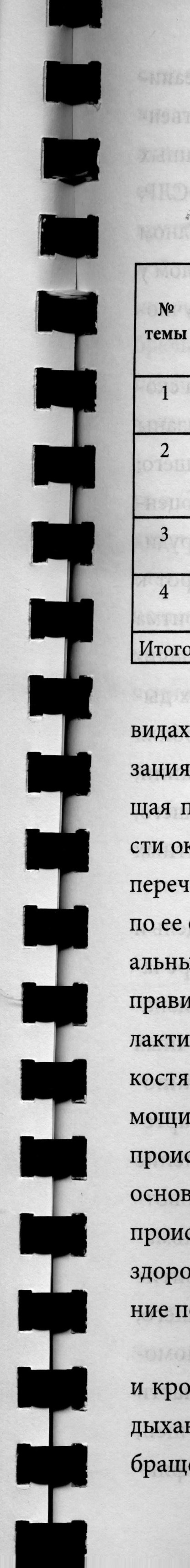 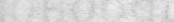 Тема 2. Оказание первой помощи при отсутствии сознания, остановке дыхания и кровообращения: основные признаки жизни у пострадавшего; причины нарушения дыхания и кровообращения при ДТП; способы проверки сознания, дыхания, кровообращения у пострадавшего в ДТП; особенности сердечно-легочной реанимации (СЛР) у пострадавших в ДТП; современный алгоритм проведения сердечно-легочной реани- мации; техника проведения давления руками на грудину пострадавшего и искусственного дыхания; ошибки и осложнения, возникающие при выполнении реанимационных мероприятий; прекращение СЛР; мероприятия, выполняемые после прекращения СЛР; особенности СЛР у детей; порядок оказания первой помощи при частичном и полном нарушении проходимости верхних дыхательных путей, вызванном инородным телом у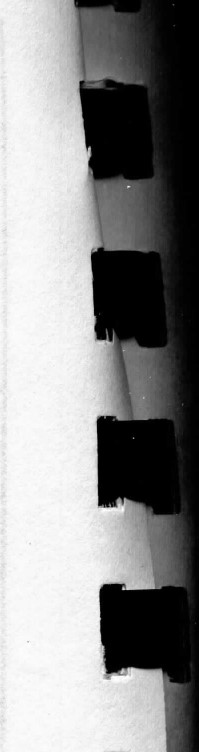 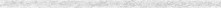 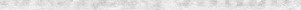 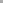 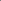 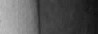 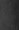 пострадавших в сознании, без сознания; особенности оказания первой помощи тучно-му пострадавшему, беременной женщине и ребенку.Практическое занятие: оценка обстановки на месте ДТП; отработка вызова скорой медицинской помощи, других специальных служб, сотрудники которых обязаны оказывать первую помощь; отработка навыков определения сознания у пострадавшего; отработка приемов восстановления проходимости верхних дыхательных путей; оценка признаков жизни у пострадавшего; отработка приемов давления руками на грудину пострадавшего; отработка приемов искусственного дыхания «рот ко рту», «рот к носу», с применением устройств для искусственного дыхания; выполнение алгоритма сердечно-легочной реанимации; отработка приема перевода пострадавшего в устойчивое боковое положение; отработка приемов удаления инородного тела из верхних дыхательных путей пострадавшего; экстренное извлечение пострадавшего из автомобиля или труднодоступного места, отработка основных приемов (пострадавший в сознании, пострадавший без сознания); оказание первой помощи без извлечения пострадавшего; отработка приема снятия мотоциклетного (велосипедного) шлема и других защитных приспособлений с пострадавшего.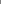 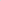 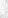 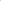 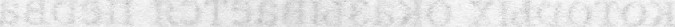 Тема З, Оказание первой помощи при наружных кровотечениях и травмах: цель и порядок выполнения обзорного осмотра пострадавшего в ДТП; наиболее часто встречащиеся повреждения при ДТП; особенности состояний пострадавшего в ДТП, признаки кровотечения; понятия «кровотечение», «острая кровопотеря»; признаки различных видов наружного кровотечения (артериального, венозного, капиллярного, смешанно- го); способы временной остановки наружного кровотечения: пальцевое прижатие артерии, наложение жгута, максимальное сгибание конечности в суставе, прямое давление на рану, наложение давящей повязки; оказание первой помощи при носовом кровотеЧеНИИ; понятие о травматическом шоке; причины и признаки, особенности травматического шока у пострадавшего в ДТП; мероприятия, предупреждающие развитие травматического шока; цель и последовательность подробного осмотра пострадавшего; основные состояния, с которыми может столкнуться участник оказания первой помощи; травмы головы; оказание первой помощи; особенности ранений волосистой части головы; особенности оказания первой помощи при травмах глаза и носа; травмы шеи, оказание первой помощи; остановка наружного кровотечения при травмах шеи; фик-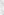 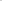 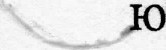 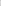 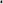 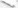 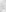 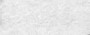 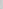 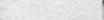 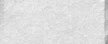 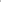 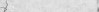 сация шейного отдела позвоночника (вручную, подручными средствами, с использоваНИеМ медицинских изделий); травмы груди, оказание первой помощи; основные проявления травмы груди; особенности наложения повязок при травме груди; наложение окклюзионной (герметизирующей) повязки; особенности наложения повязки на рану груди с инородным телом; травмы живота и таза, основные проявления; оказание первой помощи; закрытая травма живота с признаками внутреннего кровотечения; оказание первой помощи; особенности наложения повязок на рану при выпадении органов брюшной полости, при наличии инородного тела в ране; травмы конечностей, оказание первой помощи; понятие «иммобилизация»; способы иммобилизации при травме конечностей; травмы позвоночника, оказание первой помощи.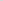 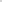 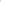 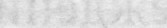 Практическое занятие: отработка проведения обзорного осмотра пострадавшего в ДТП с травматическими повреждениями; проведение подробного осмотра пострадавшего; остановка наружного кровотечения при ранении головы, шеи, груди, живота, таза и конечностей с помощью пальцевого прижатия артерий (сонной, подключичной, подмышечной, плечевой, бедренной); наложение табельного и импровизированного кровоостанавливающего жгута (жгута-закрутки, ремня); максимальное сгибание конечности в суставе, прямое давление на рану, наложение давящей повязки; отработка наложения окклюзионной (герметизирующей) повязки при ранении грудной клетки;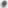 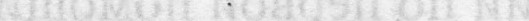 наложение повязок при наличии инородного предмета в ране живота, груди, конечностей; отработка приемов первой помощи при переломах; иммобилизация (подручными средствами, аутоиммобилизация, с использованием медицинских изделий); отработка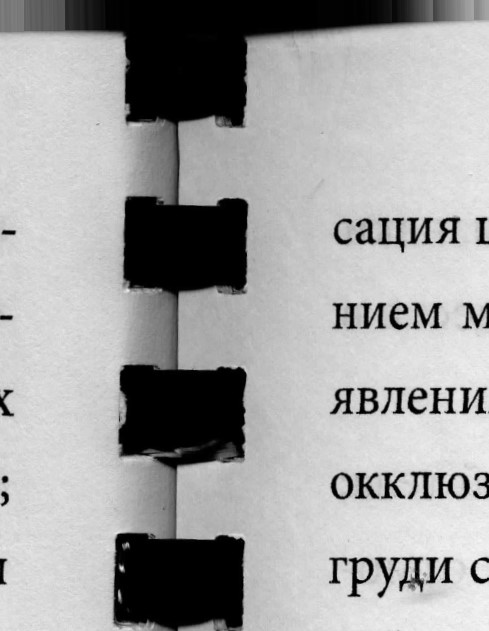 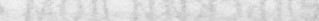 приемов фиксации шейного отдела позвоночника.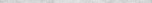 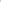 Тема 4. Оказание первой помощи при прочих состояниях: цель и принципы при-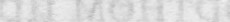 дания пострадавшим оптимальных положений тела; оптимальные положения тела пострадавшего с травмами груди, живота, таза, конечностей, с потерей сознания, с при-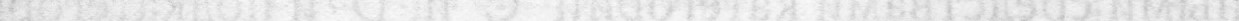 знаками кровопотери; приемы переноски пострадавших на руках одним, двумя и более участниками оказания первой помощи; приемы переноски пострадавших с травмами головы, шеи, груди, живота, таза, конечностей и позвоночника; способы контроля состояния пострадавшего, находящегося в сознании, без сознания; влияние экстремальной ситуации на психоэмоциональное состояние пострадавшего и участника оказания первой помощи; простые приемы психологической поддержки; принципы передачи пострадавшего бригаде скорой медицинской помощи, другим специальным службам, сотрудники которых обязаны оказывать первую помощь; виды ожогов при ДТП, их признаки; понятие о поверхностных и глубоких ожогах; ожог верхних дыхательных путей, основные проявления; оказание первой помощи; перегревание, факторы, способствующие его развитию; основные проявления, оказание первой помощи; холодовая травма, ее виды; основные проявления переохлаждения (гипотермии), отморожения, оказание первой помощи; отравления при ДТП; пути попадания ядов в организм; признаки острого отравления; оказание первой помощи при попадании отравляющих веществ в организм через дыхательные пути, пищеварительный тракт, через кожу.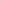 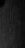 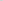  Практическое занятие: наложение повязок при ожогах различных областей тела; применение местного охлаждения; наложение термоизолирующей повязки при отморожениях; придание оптимального положения тела пострадавшему в ДТП при: отсутствии сознания, травмах различных областей тела, значительной кровопотере; отработка приемов переноски пострадавших; контрольная работа - решение ситуационных задач в режиме реального времени по оказанию первой помощи пострадавшим в ДТП с различными повреждениями (травмами, потерей сознания, отсутствием признаков и жизни и с другими состояниями, требующими оказания первой помощи).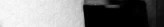 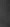 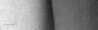 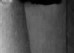 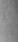 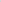 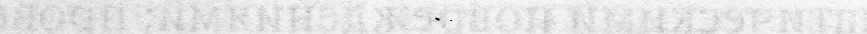 Оценочные и методические материалы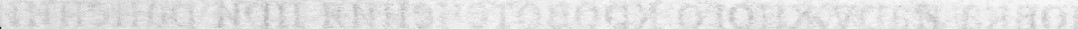 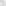 1. Автошкола МААШ. Подготовка к теоретическому экзамену в ГИБДД: Учебная 	программа-тренажер.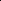 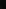 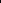 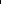 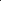 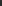 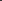 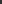 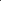 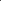 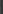 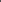 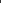 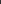 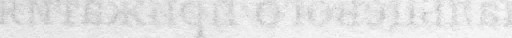 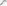 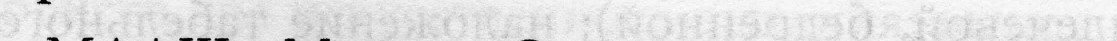 2. ИМСО «Автошкола МААШ». Модуль «Оказание первой помощи пострадавшим при дтп».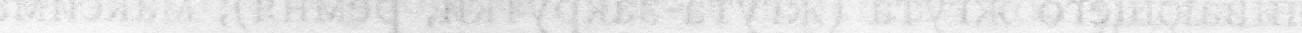 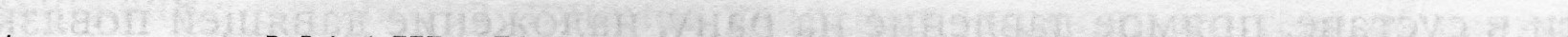 З. ЭВЛ «Автошкола МААШ». Курс лекций по предмету «Первая помощь».ЭВЛ «Автошкола МААШ». Лекции по первой помощи при дорожно-транспортных происшествиях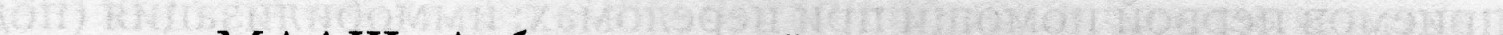 Автошкола МААШ. Азбука первой помощи пострадавшим в дорожно-транспортных происшествиях. М.: Издательский дом «Автошкола».Развернутые тематические планы по учебному предмету «Первая помощь при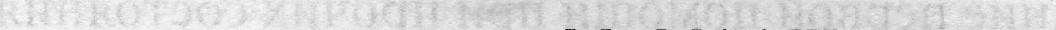 дорожно-транспортном происшествии». М.: МААШ, 2022.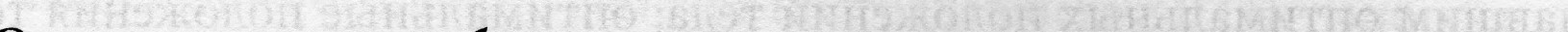 Экзаменационные билеты для приема теоретических экзаменов на право управления транспортными средствами категории и подкатегории ”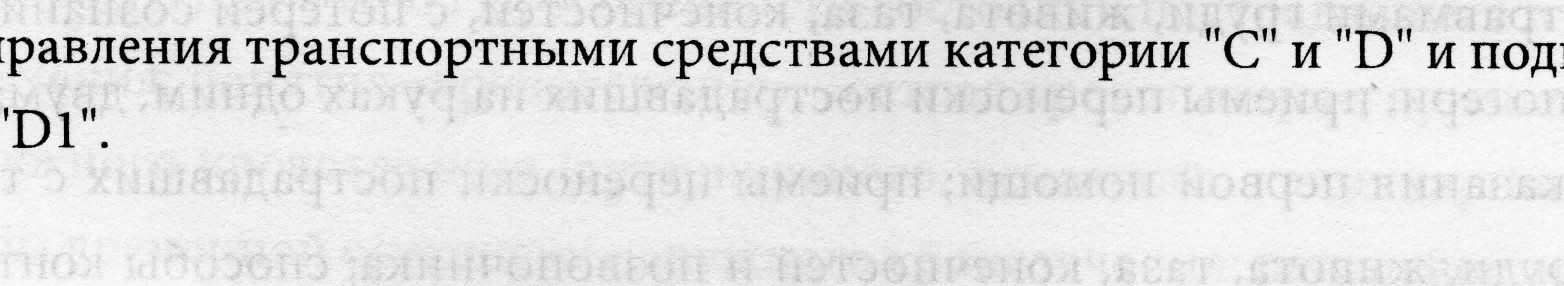 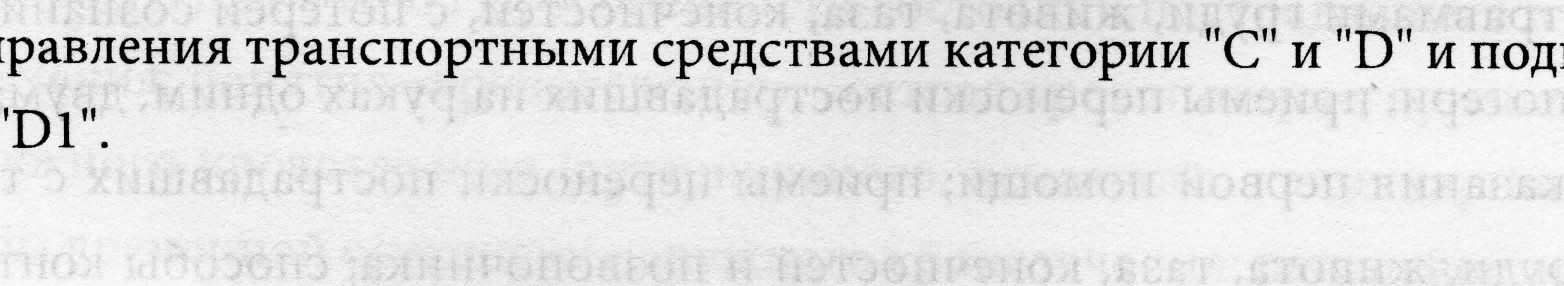 1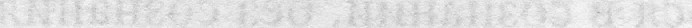 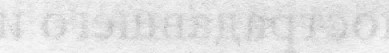 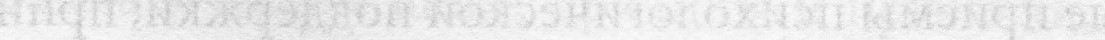 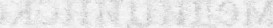 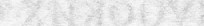 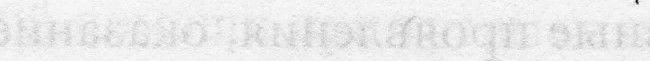 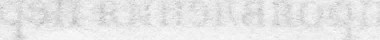 4.2. Специальный цикл Программы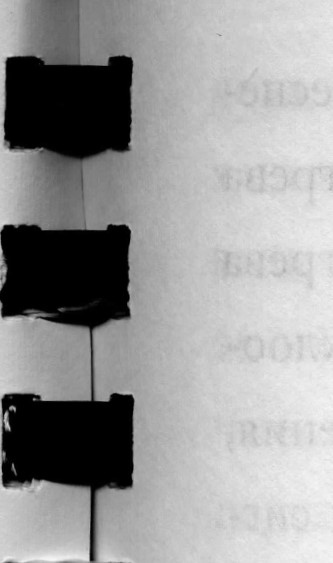 4.2.1. Учебный предмет «Устройство и техническое обслуживание транспортных средств категории «С» как объектов управления»Таблица 7Распределение учебных часов по разделам и темамРаздел 1. Устройство транспортных средствТема 1.1. Общее устройство транспортных средств категории «С»: назначение и общее устройство транспортных средств категории «С»; назначение, расположение и взаимодействие основных агрегатов, узлов, механизмов и систем; краткие технические характеристики транспортных средств категории «С»; особенности устройства и эксплуатации электромобилей.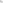 Тема 1.2. Рабочее место водителя, системы пассивной безопасности: общее устройство кабины; основные типы кабин; компоненты кабины; ШУМОИЗОЛЯЦИЯ, остекление,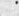 люки, противосолнечные козырьки, замки дверей, стеклоподъемники; системы обеспечения комфортных условий для водителя и пассажиров; системы очистки и обогрева стекол; очистители и омыватели фар головного света; системы регулировки и обогрева зеркал заднего вида; низкозамерзающие жидкости, применяемые в системе стеклоомывателей; рабочее место водителя; назначение и расположение органов управления, контрольно-измерительных приборов, индикаторов, звуковых сигнализаторов, и сигнальных ламп; порядок работы с бортовым компьютером, навигационной системой и устройством вызова экстренных оперативных служб; системы регулировки взаимного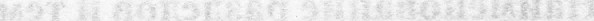 положения сиденья и органов управления автомобилем; системы пассивной безопасности; ремни безопасности: назначение, разновидности и принцип работы; подголовники: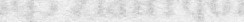 назначение и основные виды; система подушек безопасности; конструктивные элементы кабины, снижающие тяжесть последствий дорожно-транспортных происшествий; электронное управление системами пассивной безопасности; неисправности элементов системы пассивной безопасности, при наличии которых запрещается эксплуатация транспортного средства.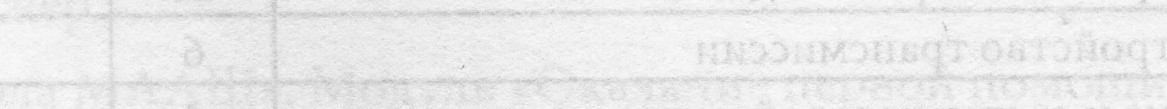 Тема 1.3. Общее устройство и работа двигателя: разновидности двигателей, при-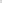 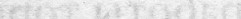 меняемых в автомобилестроении; двигатели внутреннего сгорания; комбинированные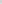 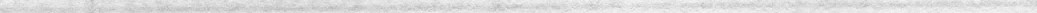 двигательные установки; назначение, устройство и принцип работы двигателя внутреннего сгорания; назначение, устройство, принцип работы и основные неисправности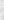 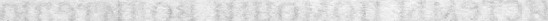 кривошипно-шатунного механизма; назначение, устройство, принцип работы и основ-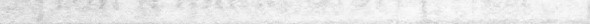 ные неисправности механизма газораспределения; назначение, устройство, принцип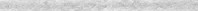 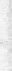 работы и основные неисправности системы охлаждения; тепловой режим двигателя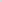 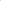 и контроль температуры охлаждающей жидкости; виды охлаждающих жидкостей, их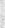 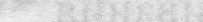 состав и эксплуатационные свойства; ограничения по смешиванию различных типов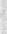 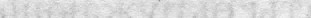 хлаждающих жидкостей; назначение и принцип работы предпускового подогревателя; назначение, устройство, принцип работы и основные неисправности системы смазки двигателя; контроль давления масла; классификация, основные свойства и правила применения моторных масел; ограничения по смешиванию различных типов масел; на-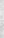 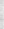 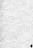 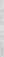 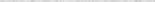 значение, устройство, принцип работы и основные неисправности систем питания дви- гателей различного типа (бензинового, дизельного, работающего на газе); виды и сорта автомобильного топлива; понятие об октановом и цетановом числе; зимние и летние сорта дизельного топлива; Электронная система управления двигателем; неисправно-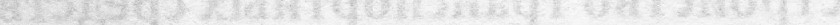 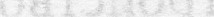 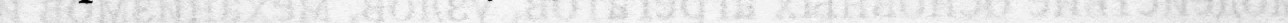 сти двигателя, при наличии которых запрещается эксплуатация транспортного средства.Тема 1.4. Общее устройство трансмиссии: схемы трансмиссии транспортных средств категории «С» с различными приводами; назначение сцепления; общее устройство и принцип работы однодискового сцепления; общее устройство и принцип работы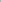 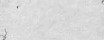  двухдискового сцепления; общее устройство и принцип работы гидравлического и механического приводов сцепления; устройство пневмогидравлического усилителя привода сцепления; основные неисправности сцепления, их признаки и причины; правила эксплуатации сцепления, обеспечивающие его длительную и надежную работу; назначение, общее устройство и принцип работы коробки переключения передач; понятие о передаточном числе и крутящем моменте; схемы управления механическими коробками переключения передач; основные неисправности механической коробки переключения передач, их признаки и причины; автоматизированные (роботизированные) коробки переключения передач; гидромеханические и бесступенчатые автоматические коробки переключения передач; признаки неисправностей автоматической и автоматизированной (роботизированной) коробки переключения передач; особенности эксплуатации автомобилей с автоматической и автоматизированной (роботизированной) коробками передач; назначение и общее устройство раздаточной коробки; назначение, устройство и работа коробки отбора мощности; устройство механизмов включения раздаточной коробки и коробки отбора мощности; назначение, устройство и работа главной передачи, дифференциала, карданной передачи и приводов управляемых колес; маркировка и правила применения трансмиссионных масел и пластичных смазок.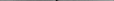 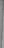 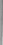 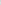 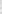 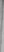 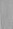 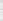 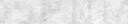 Тема 1.5. Назначение и состав ходовой части: назначение и общее устройство ходовой части транспортного средства; основные элементы рамы; тягово-сцепное устройство; лебедка; назначение, общее устройство и принцип работы передней и зад ней подвесок; назначение и работа амортизаторов; неисправности подвесок, влияющие  на безопасность движения автомобиля; конструкции автомобильных шин, их устройство и маркировка; летние и зимние автомобильные шины; нормы давления воздуха в шинах; система регулирования давления воздуха в шинах; условия эксплуатации, обеспечивающие надежность автомобильных шин; виды и маркировка дисков колес; крепление колес; влияние углов установки колес на безопасность движения автомобиля и интенсивность износа автомобильных шин; неисправности ходовой части, при наличии которых запрещается эксплуатация транспортного средства.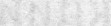 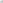 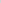 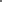 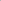 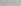 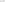 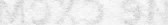 Тема 1.6. Общее устройство и принцип работы тормозных систем: рабочая и сто ямочная тормозные системы, их назначение, общее устройство и принцип работы; назначение и общее устройство запасной тормозной системы; назначение, устройство и работа элементов вспомогательной тормозной системы; общее устройство тормозной системы с пневматическим приводом; работа тормозного крана и тормозных механизмов; контроль давления воздуха в пневматическом приводе; общее устройство тормозной системы с пневмогидравлическим приводом; работа пневмоусилителя и тормозных механизмов; тормозные жидкости, их виды, состав и правила применения; ограничения по смешиванию различных типов тормозных жидкостей; неисправности тормоз-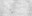 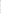 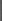 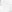 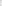 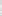 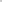 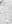 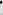 ных систем, при наличии которых запрещается эксплуатация транспортного средства.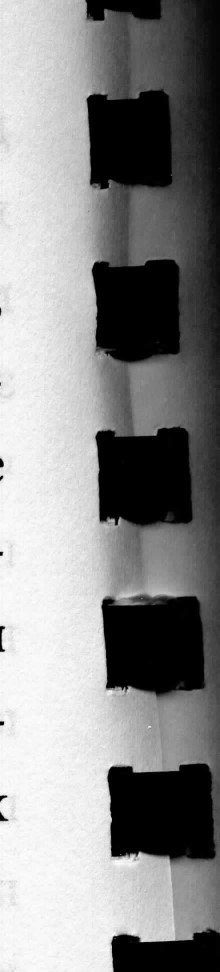 Тема 1.7. Общее устройство и принцип работы системы рулевого управления: назначение систем рулевого управления, их разновидности и принципиальные схемы; требования, предъявляемые к рулевому управлению; общее устройство и принцип работы системы рулевого управления с гидравлическим усилителем; масло, применяемое в гидравлических усилителях рулевого управления; общее устройство и принцип работы системы рулевого управления с электрическим усилителем; система управления электрическим усилителем руля; устройство, работа и основные неисправности шарниров рулевых тяг; неисправности систем рулевого управления, при наличии которых запрещается эксплуатация транспортного средства.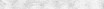 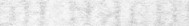 Тема 1.8. Электронные системы помощи водителю: системы, улучшающие курсовую устойчивость и управляемость автомобиля; система курсовой устойчивости (ESP) и ее компоненты (антиблокиррвочная система тормозов (далее — АБС), антипробуксовочная система, система распределения тормозных усилий, система электронной блокировки дифференциала); дополнительные функции системы курсовой устойчивости; системы - ассистенты водителя (ассистент движения на спуске, ассистент трогания на подъеме, динамический ассистент трогания, функция автоматического включения сто яночного тормоза, функция просушивания тормозов, ассистент рулевой коррекции, адаптивный круиз-контроль, система сканирования пространства перед автомобилем, ассистент движения по полосе, ассистент смены полосы движения, системы автоматической парковки, в том числе иные автоматизированные системы вождения).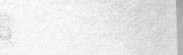 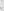 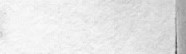 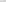 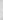 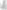 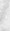 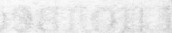 Тема 1.9. Источники и потребители электрической энергии: аккумуляторные батареи, их назначение, общее устройство и маркировка; правила эксплуатации аккумуляторных батарей; состав электролита и меры безопасности при его приготовлении; назначение, общее устройство и принцип работы генератора; признаки неисправности генератора; назначение, общее устройство и принцип работы стартера; признаки неисправности стартера; назначение системы зажигания; разновидности систем зажигания, их электрические схемы; устройство и принцип работы приборов бесконтактной и микропроцессорной систем зажигания; электронные системы управления микропроцессорной системой зажигания; общее устройство и принцип работы, внешних световых приборов и звуковых сигналов; корректор направления света фар; система активного головного света; ассистент дальнего света; неисправности электрооборудования, при наличии которых запрещается эксплуатация транспортного средства.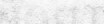 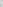 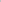 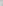 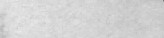 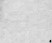 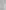 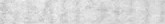 Тема 1.10. Общее устройство прицепов: классификация прицепов; краткие технические характеристики прицепов категории 01; общее устройство прицепа; электрооборудование прицепа; назначение и устройство узла сцепки; способы фиксации страховочных тросов (цепей); неисправности, при наличии которых запрещается экс-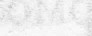 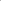 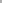 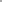 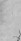 плуатация прицепа.Раздел 2. Техническое обслуживаниеТема 2.1. Система технического обслуживания: сущность и общая характеристика системы технического обслуживания и ремонта транспортных средств; виды и периодичность технического обслуживания автомобилей и прицепов; организации, осущестВЛЯЮЩИе техническое обслуживание транспортных средств; назначение и содержание сервисной книжки; контрольный осмотр и ежедневное техническое обслуживание авТОМОбИЛЯ и прицепа; технический осмотр транспортных средств, его назначение, периодичность и порядок проведения; организации, осуществляющие технический осмотр транспортных средств; подготовка транспортного средства к техническому осмотру; содержание диагностической карты,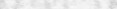 Тема 2.2. Меры безопасности и защиты окружающей природной среды при эксплуатации транспортного средства: меры безопасности при выполнении работ по ежедневному техническому обслуживанию автомобиля; противопожарная безопасность на автозаправочных станциях; меры по защите окружающей природной среды при эксплуатации транспортного средства.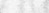 Тема 2.3. Практическое контрольное занятие. Устранение неисправностей: проверка и доведение до нормы уровня масла в системе смазки двигателя; проверка и доведение до нормы уровня охлаждающей жидкости в системе охлаждения двигателя; проверка и доведение до нормы уровня жидкости в бачке стеклоомывателя; проверка и доведение до нормы уровня тормозной жидкости в гидроприводе сцепления и тормозной системы; проверка состояния аккумуляторной батареи; проверка и доведение до нормы давления воздуха в шинах колес; проверка герметичности гидравлического тормозного привода визуальным осмотром; проверка герметичности пневматического тормозного привода по манометру; проверка натяжения приводных ремней; снятие и установка щетки стеклоочистителя; снятие и установка колеса; снятие и установка приводного ремня; снятие и установка аккумуляторной батареи; снятие и установка электроламп; снятие и установка плавкого предохранителя.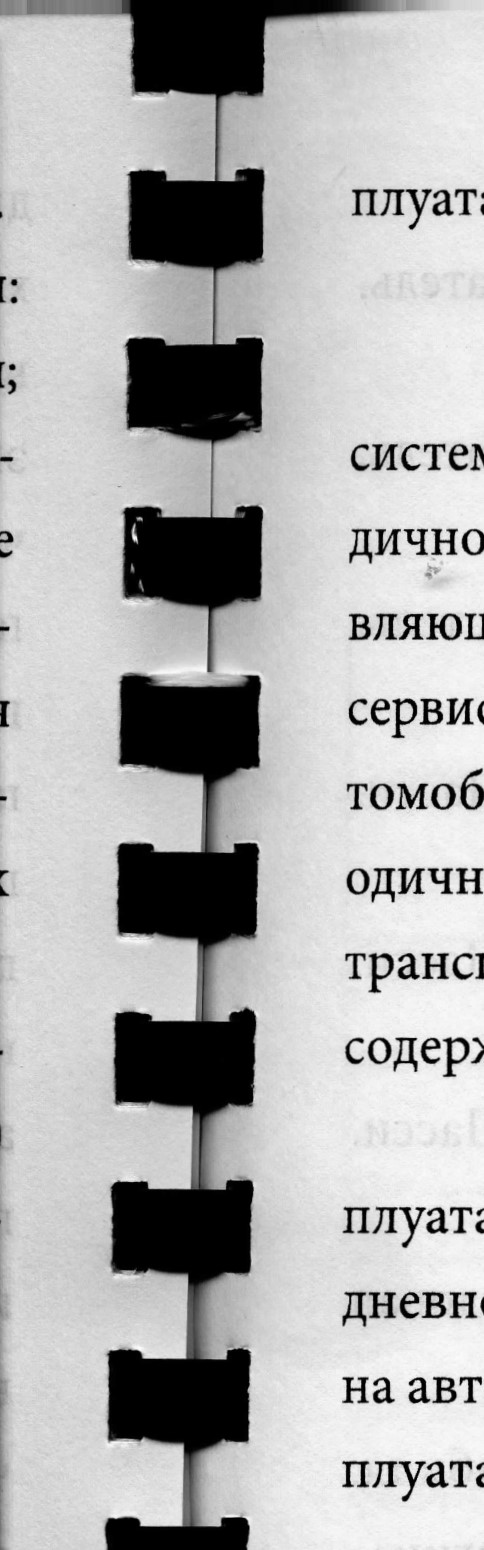 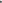 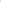 Практическое контрольное занятие проводится на учебном транспортном средстве.Оценочные и методические материалыАвтошкола МААШ. Подготовка к теоретическому экзамену в ГИБДД: Учебная программа-тренажер.ИМСО «Автошкола МААШ». Модуль «Устройство автомобиля. Двигатель. Общее устройство и рабочий процесс».З. ИМСО «Автошкола МААШ». Модуль «Устройство автомобиля. Двигатель.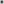 Система смазки».ИМСО «Автошкола МААШ». Модуль «Устройство автомобиля. Двигатель. Система охлаждения».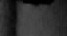 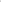 ИМСО «Автошкола МААШ». Модуль «Устройство автомобиля. Двигатель. Системы питания и выпуска отработавших газов».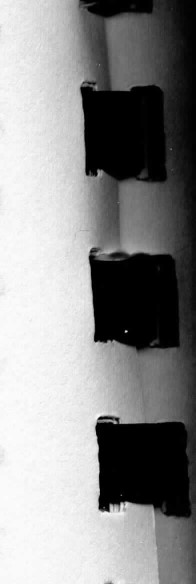 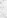 ИМСО «Автошкола МААШ». Модуль «Устройство автомобиля. Двигатель. Система зажигания».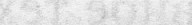 ИМСО «Автошкола МААШ». Модуль «Устройство автомобиля. Шасси. Механизмы управления. Рулевое управление».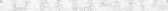 ИМСО «Автошкола МААШ». Модуль «Устройство автомобиля. Шасси. Механизмы управления. Тормозные системы».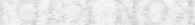 9. ИМСО «Автошкола МААШ». Модуль «Устройство автомобиля. Шасси.	Трансмиссия».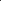 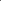 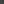 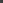 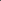 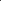 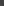 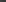 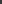 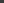 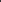 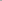 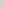 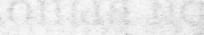  10. ИМСО «Автошкола МААШ». Модуль «Устройство автомобиля. Шасси. Ходовая часть». 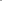 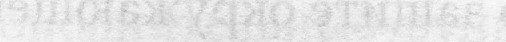 ИМСО «Автошкола МААШ». Модуль «Устройство автомобиля. Электрооборудование автомобиля. Источники и потребители электроэнергии».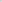 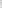 ИМСО «Автошкола МААШ». Модуль «Электронные мультимедийные стенды по устройству автомобиля».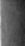 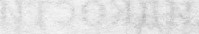 Специальный цикл. Развернутые тематические планы по учебному предмету «Устройство и техническое обслуживание транспортных средств категории «С», подкатегории «СЬ как объектов управления». М.: МААШ, 2022.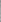 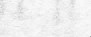 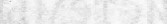 14. Экзаменационные билеты для приема теоретических экзаменов на право управления транспортными средствами категории ”С” и ”D” и подкатегории ” и ”D1”.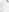 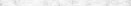 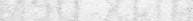 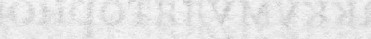 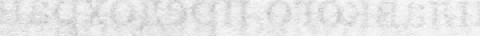 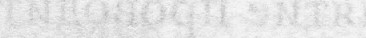 4.2.2. Учебный предмет «Основы управления транспортными средствами.	категории «С»Таблица 8 Распределение учебных часов по разделам и темамКоличество часовНаименование разделов и тем	В том числе темы	Всего	теоретические	практические	занятия	занятияП иемы п авленият анспо тнымс едством	2	2Управление транспортным средством	6	4	2в штатных сит ациях	З Управление транспортным средством	4	2	2в нештатных сит ациях	Итого	12	8	4Тема 1. Приемы управления транспортным средством: рабочее место водителя; оптимальная рабочая поза водителя; регулировка положения сиденья и органов управления для принятия оптимальной рабочей позы; регулировка зеркал заднего вида; техника руления, обеспечивающая сохранение обратной связи о положении управляемых колес; силовой и скоростной способы руления; техника выполнения операций с органами управления скоростью, сцеплением, тормозом; правила пользования сцеплением, обеспечивающие его длительную и надежную работу; порядок пуска двигателя в различных температурных условиях; порядок действий органами управления при трогании с места, разгоне с последовательным переключением передач в восходящем порядке, снижении скорости движения с переключением передач в нисходящем порядке, торможении двигателем; выбор оптимальной передачи при различных скоростях движения; способы торможения в штатных и нештатных ситуациях; особенности управления транспортным средством при наличии АБС; особенности управления электромобилем; особенности управления транспортным средством с автоматической трансмиссией; особенности управления транспортным средством с высокой степенью автоматизации.Тема 2. Управление транспортным средством в штатных ситуациях: маневрирование в ограниченном пространстве; обеспечение безопасности при движении задним ходом; использование зеркал заднего вида и электронных систем автоматической парковки при маневрировании задним ходом; способы парковки транспортного средства; действия водителя при движении в транспортном потоке; выбор оптимальной скорости, ускорения, дистанции и бокового интервала в транспортном потоке; расположение транспортного средства на проезжей части в различных условиях движения; управление транспортным средством при прохождении поворотов различного радиуса; выбор безопасной скорости и траектории движения; алгоритм действий водителя при выполнении перестроений и объезде препятствий; условия безопасной смены полосы движения; порядок выполнения обгона и опережения; определение целесообразности обгона и опережения; условия безопасного выполнения обгона и опережения; встречный разъезд; способы выполнения разворота вне перекрестков; остановка на проезжеъ@части дороги и за ее пределами; действия водителей транспортных средств при вынужденной остановке в местах, где остановка запрещена; проезд перекрестков; выбор скорости и траектории движения при проезде перекрестков; опасные ситуации при проезде перекрестков; управление транспортным средством при проезде пешеходных переходов, мест остановок маршрутных транспортных средств, железнодорожных переездов, мостов, тоннелей; порядок движения в жилых зонах; особенности управления транспортным средством при движении по автомагистралям, а также при въезде на автомагистрали и съезде с них; управление транспортным средством в горной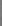 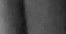 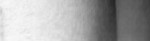 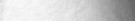 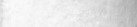 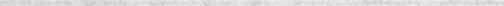 местности, на крутых подъемах и спусках, при движении по опасным участкам дорог (сужение проезжей части, свежеуложенное покрытие дороги, битумные и гравийные покрытия); меры предосторожности при движении по ремонтируемым участкам дорог; ограждения ремонтируемых участков дорог, применяемые предупредительные и световые сигналы; управление транспортным средством при движении в условиях недостаточной видимости (темное время суток, туман, дождь, снегопад); особенности управления транспортным средством при движении по дороге с низким коэффициентом сцепления дорожного покрытия (в гололедицу); пользование зимними дорогами (зимниками); движение по ледовым переправам; движение по бездорожью; управление транспортным средством при движении с прицепом и при буксировке механических транспортных средств; перевозка пассажиров в грузовых автомобилях; создание условий для безопасной перевозки детей различного возраста; перевозка грузов в грузовых автомобилях; оптимальное размещение и крепление перевозимого груза; особенности управления транспортным средством в зависимости от характеристик перевозимого груза; управление автоцистерной. Контрольная работа № 1 - решение ситуационных задач.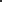 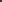 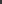 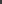 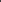 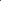 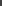 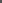 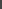 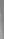 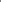 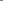 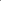 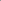 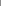 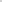 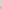 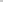 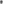 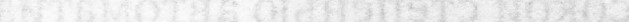 Тема З. Управление транспортным средством в нештатных ситуациях: понятие о нештатной ситуации; причины возможных нештатных ситуаций; действия органами управления скоростью и тормозом при буксовании и блокировке колес; регулирование скорости в процессе разгона, предотвращающее буксование ведущих колес; действия водителя при блокировке колес в процессе экстренного торможения; объезд препятствия как средство предотвращения наезда; занос и снос транспортного средства, причины их возникновения; действия водителя по предотвращению и прекращению заноса и сноса заднеприводного и полноприводного транспортного средства; действия водителя с учетом типа привода транспортного средства при превышении безопасной скорости на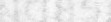 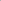 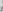 угрозе столкновения; действия водителя при разрыве шины в движении, отрыве рулевых водителя при возгорании и падении трансработа № 2 - решение ситуационных задач.к теоретическому экзамену в ГИБДД: Учебная«Основы управления ТС и безопасность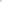 «Электронная доска для визуального ситуаций».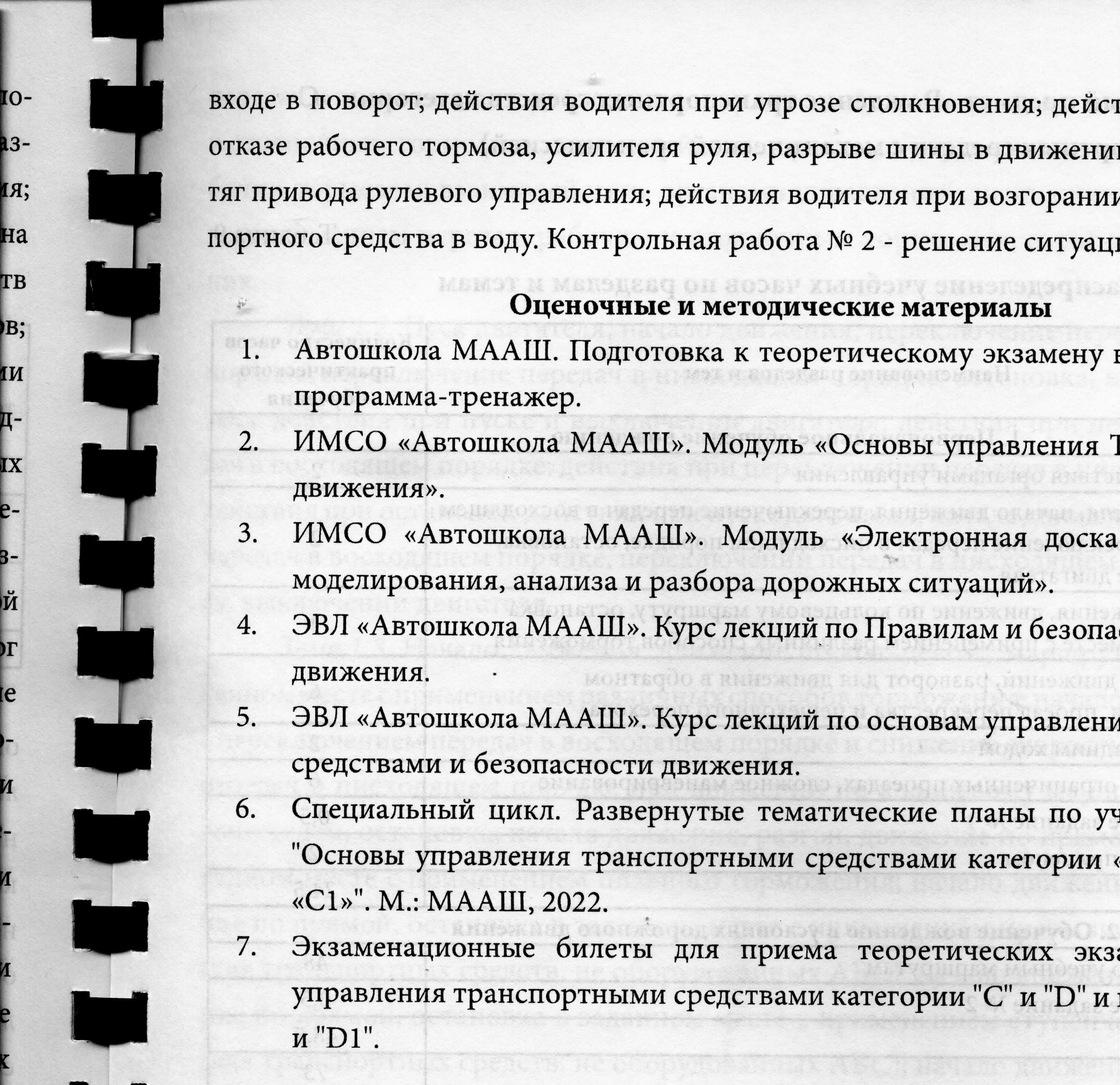 лекций по Правилам и безопасности дорожноголекций по основам управления транспортнымитематические планы по учебному предмету средствами категории «С», подкатегории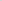 для приема теоретических экзаменов на право средствами категории ”с'т и ”D” и подкатегории ”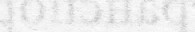 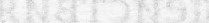 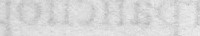 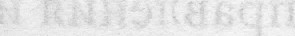 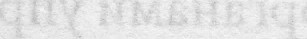 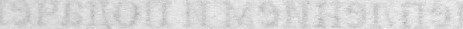 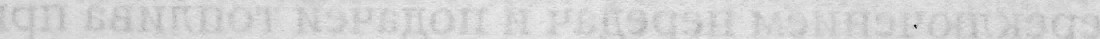 4.23. Учебный предмет «Вождение транспортных средств категории «С» (для транспортных средств с механической трансмиссией)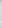 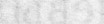 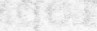 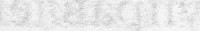 Таблица 9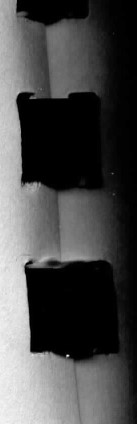 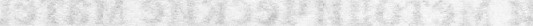 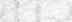 Распределение учебных часов по разделам и темам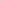 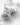 Раздел 1. Первоначальное обучение вождению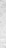 Вождение проводится вне сетки учебного времени. По окончании обучения вождению на транспортном средстве с механической трансмиссией обучающийся допускается к сдаче квалификационного экзамена на транспортном средстве с механической трансмиссией. По окончании обучения вождению на транспортном средстве с автома- тическоЙ трансмиссией обучающийся допускается к сдаче квалификационного экзамена на транспортном средстве с автоматической трансмиссией.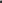  Тема 1.1. Посадка, действия органами управления: ознакомление с органами управления и контрольно-измерительными приборами учебного транспортного средства, регулировка положения сиденья, органов управления и зеркал заднего вида, пристегивание ремнем безопасности; действия органами управления сцеплением и подачей топлива; взаимодействие органами управления сцеплением и подачей топлива; действия органами управления сцеплением и переключением передач; взаимодействие органами управления сцеплением, переключением передач и подачей топлива при переключении передач в восходящем и нисходящем порядке; действия органами управления рабочим и стояночным тормозами; взаимодействие органами управления подачей топлива и рабочим тормозом; взаимодействие органами управления сцеплением, подачей топлива, 9 переключением передач, рабочим и стояночным тормозами; отработка приемов руления.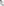 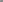 Тема 1.2. Пуск двигателя, начало движения, переключение передач в восходящем порядке, переключение передач в нисходящем порядке, остановка, выключение двигателя: действия при пуске и выключении двигателя; действия при переключении передач в восходящем порядке; действия при переключении передач в нисходящем порядке; действия при остановке; действия при пуске двигателя, начале движения, переключении передач в восходящем порядке, переключении передач в нисходящем порядке, остановке, выключении двигателя.Тема 1.3. Начало движения, движение по кольцевому маршруту, остановка в заданном месте с применением различных способов торможения: начало движения, разгон с переключением передач в восходящем порядке и снижение скорости с переключением передач в нисходящем порядке при движении по кольцевому маршруту, торможение двигателем, остановка; начало движения, разгон, движение по прямой, остановка в заданном месте с применением плавного торможения; начало движения, разгон, ДВИЖение по прямой, остановка в заданном месте с применением прерывистого торможения (для транспортных средств, не оборудованных АБС); начало движения, разгон, движение по прямой, остановка в заданном месте с применением ступенчатого торможения (для транспортных средств, не оборудованных АБС); начало движения, разгон, движение по прямой, остановка в заданном месте с применением экстренного торможения.Тема 1.4. Повороты в движении, разворот для движения в обратном направлении, проезд перекрестка и пешеходного перехода: начало движения, разгон, движение по прямой, снижение скорости, переход на низшую передачу, включение правого указателя поворота, поворот направо, выключение указателя поворота, разгон; начало движения, разгон, движение по прямой, снижение скорости, переход на низшую передачу, включение левого указателя поворота, поворот налево, выключение указателя поворота, разгон; начало движения, разгон, движение по прямой, выбор места для разворота, снижение скорости, включение правого указателя поворота, остановка, включение левого указателя поворота, разворот без применения заднего хода, разгон; проезд перекрестка и пешеходного перехода.Тема 1.5. Движение задним ходом: начало движения вперед, движение по прямой, остановка, осмотр дороги через зеркала заднего вида, включение передачи заднего хода, движение задним ходом по прямой, контролирование траектории и безопасности движения через зеркала заднего вида, остановка; начало движения вперед, движение попрямой, остановка, осмотр дороги через зеркала заднего вида, включение передачи заднего хода, движение задним ходом с поворотами направо и налево, контролирование траектории и безопасности движения через зеркала заднего вида, остановка.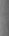 Тема 1.6. Движение в ограниченных проездах, сложное маневрирование: въезд в ворота с брилегающей и противоположной сторон дороги передним и задним ходом и выезд из ворот передним и задним ходом с поворотами направо и налево; проезд по траектории «змейка» передним и задним ходом; разворот с применением заднего хода в ограниченном по ширине пространстве; движение по габаритному тоннелю передним и задним ходом из положения с предварительным поворотом направо (налево); движеНИе по наклонному участку, остановка на подъеме, начало движения на подъеме, остановка на спуске, начало движения на спуске; постановка на стоянку передним и задним ходом параллельно краю проезжей части; въезд в «бокс» передним и задним ходом из положения с предварительныМ поворотом направо (налево).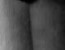 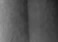 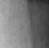 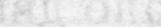 Контрольное задание № 1: проверка умений управлять транспортным средством на закрытой площадке (автодроме).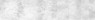 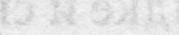 Тема 1.7. Движение с прицепом: сцепление с прицепом, движение по прямой, расцепление; движение с прицепом передним и задним ходом с поворотами направо и налево; въезд в «бокс» с прицепом передним и задним ходом из положения с предварительным поворотом направо (налево).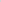 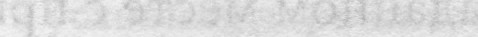 Для выполнения задания используется прицеп, разрешенная максимальная масса которого не превышает 750 кг. Обучение проводится по желанию обучающегося. Часы могут распределяться на изучение других тем по разделу.Раздел 2. Обучение вождению в условиях дорожного движенияТема 2.1. Вождение по учебным маршрутам: подготовка к началу движения, выезд на дорогу с прилегающей территории, движение в транспортном потоке, на поворотах, подъемах и спусках, остановка и начало движения на различных участках дороги и в местах стоянки; перестроения, повороты, разворот вне перекрестка, опережение, обгон, объезд препятствия и встречный разъезд, движение по мостам и путепроводам, проезд мест остановок маршрутных транспортных средств, пешеходных переходов и железнодорожных переездов; проезд регулируемых и нерегулируемых перекрестков в прямом направлении, с поворотами направо и налево, разворотом для движения в обратном направлении; движение в транспортном потоке вне населенного пункта; движение в темное время суток (в условиях недостаточной видимости), движение в транспортном потоке по автомагистрали (при наличии). 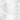 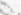 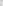 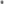 Контрольное задание № 2: проверка умений управлять транспортным средством в условиях дорожного движения.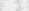 Для обучения вождению в условиях дорожного движения организацией, осу-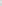 - ществляющей образовательную деятельность, утверждаются маршруты, содержащие соответствующие участки дорог.Оценочные и методические материалы в 1. Приказ МВД России от 20.02.2021 N 80 «Об утверждении Административного регламента Министерства внутренних дел Российской Федерации по предостав-олению государственной услуги по проведению экзаменов на право управления транспортными средствами и выдаче водительских удостоверений».4.2.4. Учебный предмет «Вождение транспортных средств категории «С» (для транспортных средств с автоматической трансмиссией)Таблица 10Раздел 1. Первоначальное обучение вождениюВождение проводится вне сетки учебного времени. По окончании обучения вождению на транспортном средстве с механической трансмиссией обучающийся допускается к сдаче квалификационного экзамена на транспортном средстве с механической трансмиссией. По окончании обучения вождению на транспортном средстве с автомаТИЧеСКОЙ трансмиссией обучающийся допускается к сдаче квалификационного экзамена на транспортном средстве с автоматической трансмиссией.Тема 1.1. Посадка, пуск двигателя, действия органами управления при увеличении и уменьшении скорости движения, остановка, выключение двигателя: ознакомление с  органами управления и контрольно-измерительными приборами учебного транспорт-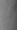 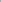 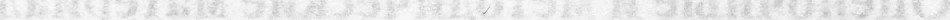 ного средства; регулировка положения сиденья, органов управления и зеркал заднего вида, пристегивание ремнем безопасности; действия органами управления подачей то-  плива, рабочим и стояночным тормозами; взаимодействие органами управления подачей топлива и рабочим тормозом; отработка приемов руления; действия при пуске и выключении двигателя; действия при увеличении и уменьшении скорости движения; действия при остановке; действия при пуске двигателя, начале движения, увеличении и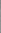 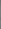 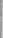 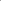 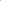 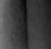 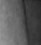 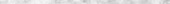 уменьшении скорости движения, остановке, выключенињдвигателя.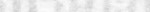 Тема 1.2. Начало движения, движение по кольцевому маршруту, остановка с применением различных способов торможения: начало движения, движение по кольцевому маршруту с увеличением и уменьшением скорости, торможение двигателем, остановка; начало движения, разгон, движение по прямой, остановка в заданном месте с применением плавного торможения; начало движения, разгон, движение по прямой, остановка в заданном месте с применением прерывистого торможения (для транспортных средств, не оборудованных АБС); начало движения, разгон, движение по прямой, остановка в заданном месте с применением ступенчатого торможения (для транспортных средств, не оборудованных АБС); начало движения, разгон, движение по прямой, остановка в заданном месте с применением экстренного торможения.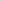 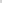 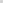 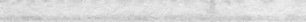 Тема 1.3. Повороты в движении, разворот для движения в обратном направлении, проезд перекрестка и пешеходного перехода: начало движения, разгон, движение по прямой, снижение скорости, включение правого указателя поворота, поворот направо, выключение указателя поворота, разгон; движение по прямой, снижение скорости,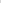 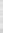 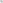 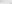 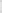 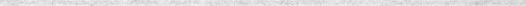 включение левого указателя поворота, поворот налево, выключение указателя поворота, разгон; выбор места для разворота, снижение скорости, включение правого указате-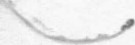 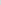 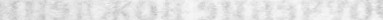 ля поворота, остановка, включение левого указателя поворота, разворот без применения заднего хода, разгон; проезд перекрестка и пешеходного перехода.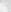 Тема 1.4. Движение задним ходом: начало движения вперед, движение по прямой, остановка, осмотр дороги через зеркала заднего вида, включение передачи заднего хода, движение задним ходом по прямой, контролирование траектории и безопасности движения через зеркала заднего вида, остановка, начало движения вперед; движение задним ходом с поворотами направо и налево, контролирование траектории и безопасности движения через зеркала заднего вида, остановка, начало движения вперед.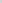 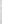 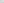 Тема 1.5. Движение в ограниченных проездах, сложное маневрирование: въезд в ворота с прилегающей и противоположной сторон дороги передним и задним ходом и выезд из ворот передним и задним ходом с поворотами направо и налево; проезд по и траектории «змейка» передним и задним ходом; разворот с применением заднего хода в ограниченном по ширине пространстве; движение по габаритному тоннелю передним и задним ходом из положения с предварительным поворотом направо (налево); ДВИЖео ние по наклонному участку, остановка на подъеме, начало движения на подъеме, остановка на спуске, начало движения на спуске; постановка на стоянку передним и задним ходом параллельно краю проезжей части; въезд в «бокс» передним и задним ходом из положения с предварительным поворотом направо (налево).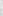 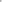 Контрольное задание № 1: проверка умений управлять транспортным средством на закрытой площадке (автодроме).Тема 1.6. Движение с прицепом; сцепление с прицепом, движение по прямой, расцепление; движение с прицепом передним и задним ходом с поворотами направо и налево; въезд в «бокс» с прицепом передним и задним ходом из положения с предварительным поворотом направо (налево).Для выполнения задания используется прицеп, разрешенная максимальная масса которого не превышает 750 кг. Обучение проводится по желанию обучающегося. Часы могут распределяться на изучение других тем по разделу.Раздел 2. Обучение вождению в условиях дорожного движенияТема 2.1. Вождение по учебным маршрутам: подготовка к началу движения, выезд на дорогу с прилегающей территории, движение в транспортном потоке, на поворотах, подъемах и спусках, остановка и начало движения на различных участках дороги и в местах стоянки; перестроения, повороты, разворот вне перекрестка, опережение, обгон, объезд препятствия и встречный разъезд, движение по мостам путепроводам, проезд мест остановок маршрутных транспортных средств, пешеходных переходов и железнодорожных переездов; проезд регулируемых и нерегулируемых перекрестков в прямом направлении, с поворотами направо и налево, разворотом для движения в обратном направлении; движение в транспортном потоке вне населенного пункта; движение в темное время суток (в условиях недостаточной видимости), движение в транспортном потоке по автомагистрали (при наличии).Контрольное задание № 2: проверка умений управлять транспортным средством в условиях дорожного движения.Для обучения вождению в условиях дорожного движения организацией, осуществляющей образовательную деятельность, утверждаются маршруты, содержащие соответствующие участки дорог.Оценочные и методические материалы1. Приказ МВД России от 20.02.2021 N 80 «Об утверждении Административного регламента Министерства внутренних дел Российской Федерации по предоставлению государственной услуги по проведению экзаменов на право управления транспортными средствами и выдаче водительских удостоверений».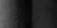 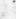 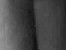 4.3. Профессиональный цикл Программы	4.3, 1. Учебный предмет «Организация и выполнение грузовых перевозок автомобильным транспортом»Таблица 11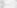 Распределение учебных часов по разделам и темам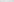 Тема 1. Нормативные правовые акты, определяющие порядок перевозки грузов автомобильным транспортом: заключение договора перевозки грузов; предоставление транспортных средств, контейнеров для перевозки грузов; прием груза для перевозки; погрузка грузов в транспортные средства и выгрузка грузов из них; сроки доставки груза; выдача груза; хранение груза в терминале перевозчика; очистка транспортных средств, контейнеров; заключение договора фрахтования транспортного средства для перевозки груза; особенности перевозки отдельных видов грузов; порядок составления актов и оформления претензий; предельно допустимые массы, осевые нагрузки и габариты транспортных средств; правила по охране труда в процессе эксплуатации транспортного средства и обращении с эксплуатационными материалами; основы трудового законодательства Российской Федерации, нормативные правовые акты, регулирующие режим труда и отдыха водителей; формы и порядок заполнения транспортной накладной и заказа-наряда на предоставление транспортного средства.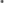 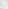 Тема 2. Основные показатели работы грузовых автомобилей: технико-эксплуао тационные показатели работы грузовых автомобилей; повышение грузоподъемности подвижного состава; зависимость производительности труда водителя от грузоподъемя ности подвижного состава; экономическая эффективность автомобильных перевозок.Тема З. Организация грузовых перевозок: централизованные перевозки грузов, эффективность централизованных перевозок; организация перевозок различных видов грузов; основы погрузки, разгрузки, размещения и крепления грузовых мест, багажа в кузове автомобиля, опасность и последствия перемещения груза; принципы организации перевозок массовых навалочных и сыпучих грузов; перевозка крупногабаритных и тяжеловесных грузов; специализированный подвижной состав; перевозка строительных грузов; способы использования грузовых автомобилей; перевозка грузов по рациональным маршрутам; маятниковый и кольцевой маршруты; челночные перевозки; перевозка грузов по часам графика; сквозное движение, система тяговых плеч; перевозка грузов в контейнерах и пакетами; пути снижения себестоимости автомобильных перевозок; междугородные перевозки.Тема 4. Диспетчерское руководство работой подвижного состава: диспетчерская система руководства перевозками; порядок и способы взаимодействия с диспетчерской службой автотранспортной организации, в том числе посредством спутниковых систем мониторинга транспортных средств, включая систему ГЛОНАСС; централизованная и децентрализованная системы диспетчерского руководства; контроль за работой подвижного состава на линии; диспетчерское руководство работой грузового автомобиля на линии; формы и технические средства контроля и диспетчерской связи с водителями, работающими на линии, и клиентурой; оформление и сдача путевых листов и товарно-транспортных документов при возвращении с линии; обработка путевых листов; оперативный учет работы водителей; порядок оформления документов при несвоевременном возвращении с линии; нормы расхода топлива и смазочных материалов для автомобилей, используемых в качестве легкового такси; мероприятия по экономии топлива и смазочных материалов, передовой опыт безаварийной работы водителей.Тема 5. Применение тахографов: виды контрольных устройств (тахографов), допущенных к применению для целей государственного контроля (надзора) за режимом труда и отдыха водителей на территории Российской Федерации; характеристики и функции технических устройств (тахографов), применяемых для контроля за режимами труда и отдыха водителей; технические, конструктивные и эксплуатационные характеристики контрольных устройств различных типов (аналоговых, цифровых). Правила использования контрольного устройства; порядок применения карт, используемых в цифровых устройствах контроля за режимом труда и отдыха водителей; техническое обслуживание контрольных устройств, устанавливаемых на транспортных средствах; выявление неисправностей контрольных устройств.шрактическое занятие по применению тахографа.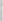 Зачет. Решение тематических задач по темам 1 - 5.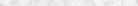 Оценочные и методические материалыАвтошкола МААШ. Подготовка к теоретическому экзамену в ГИБДД: Учебная программа-тренажер.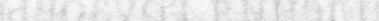 Автошкола МААШ. Азбука по организации и выполнению грузовых перевозок автомобильным транспортом.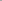 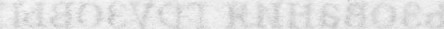 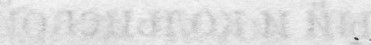 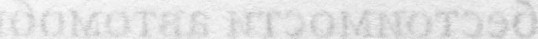 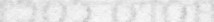 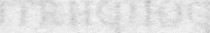 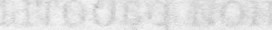 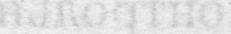 V. ПЛАНИРУЕМЫЕ РЕЗУЛЬТАТЫ ОСВОЕНИЯ ПРОГРАММЫ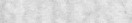 В результате освоения Программы обучающиеся должны знать: Правила дорожного движения; основы законодательства Российской Федерации в сфере дорожного движения и перевозок грузов; нормативные правовые акты в области обеспечения безопасности дорожного движения; правила обязательного страхования гражданской ответственности владельцев транспортных средств; основы безопасного управления транспортными средствами;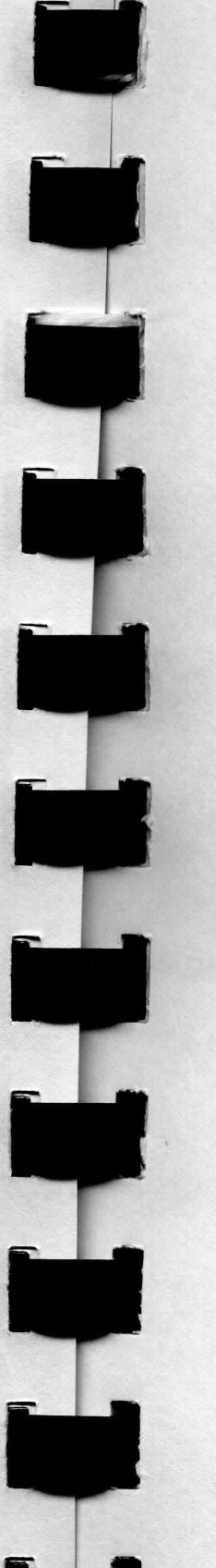 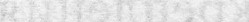 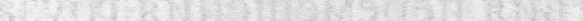 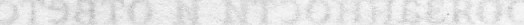 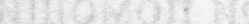 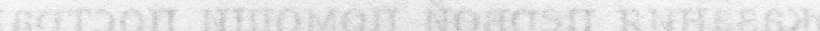 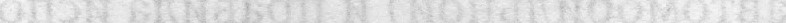 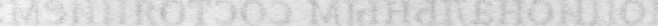 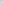 цели и задачи управления системами «водитель - автомобиль - дорога» и «водитель - автомобиль»; режимы движения с учетом дорожных условий, в том числе, особенностей дорожного покрытия; влияние конструктивных характеристик автомобиля на работоспособность и психофизиологическое состояние водителей; особенности наблюдения за дорожной обстановкой; способы контроля безопасной дистанции и бокового интервала;последовательность действий при вызове аварийных и спасательных служб;основы обеспечения безопасности наиболее уязвимых участников дорожного движения: пешеходов, велосипедистов; основы обеспечения детской пассажирской безопасности; последствия, связанные с нарушением Правил дорожного движения водителями транспортных средств; назначение, устройство, взаимодействие и принцип работы основных механиз-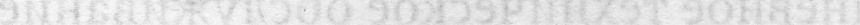 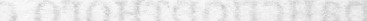 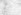 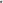 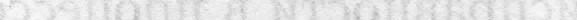 мов, приборов и деталей грузового автомобиля (грузового автомобиля с прицепом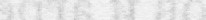 		(прицепами), включая полуприцепы и прицепы-роспуски);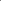 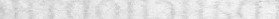 правила использования тахографов;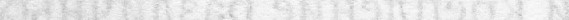 признаки неисправностей, возникающих в пути; меры ответственности за нарушение Правил дорожного движения; влияние ПОГОДНО-КЛИМаТИЧеСКИХ и дорожных условий на безопасность дорожного движения; правила по охране труда в процессе эксплуатации транспортного средства и обращении с эксплуатационными материалами; основы трудового законодательства Российской Федерации, нормативные право-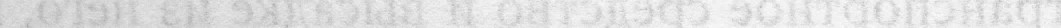 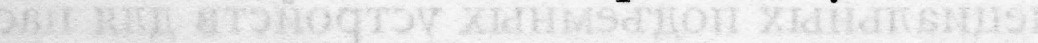 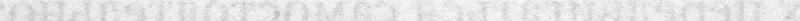 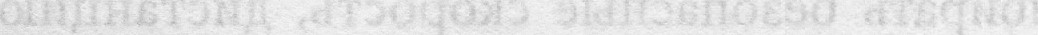 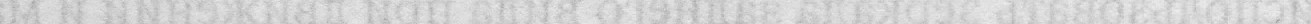 вые акты, регулирующие режим труда и отдыха водителей;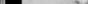 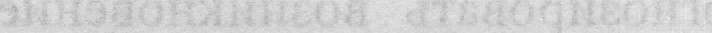 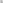 установленные заВОДOМ-И3ГOТОВИТедеМ периодичности технического обслуживания и ремонта; инструкции по использованию установленного на транспортном средстве оборудования и приборов; перечень документов, которые должен иметь при себе водитель для эксплуатации транспортного средства, а также при перевозке пассажиров и грузов; способы оказания помощи при посадке в транспортное средство и высадке из него, в том числе с использованием специальных подъемных устройств для пассажиров из числа инвалидов, не способных передвигаться самостоятельно; основы погрузки, разгрузки, размещения и крепления грузовых мест, багажа в кузове автомобиля, опасность и последствия перемещения груза; правовые аспекты (права, обязанности и ответственность) оказания первой помощи; правила оказания первой помощи; состав аптечки для оказания первой помощи пострадавшим в дорожно-транспортных происшествиях (автомобильной) и правила использования ее компонентов. В результате освоения Программы обучающиеся должны уметь:безопасно и эффективно управлять транспортным средством в различных условиях движения; соблюдать Правила дорожного движения; управлять своим эмоциональным состоянием; конструктивно разрешать противоречия и конфликты, возникающие в дорожном движении; выполнять ежедневное техническое обслуживание транспортного средства; проверять техническое состояние транспортного средства; устранять мелкие неисправности в процессе эксплуатации транспортного средства, не требующие разборки узлов и агрегатов; обеспечивать безопасную посадку и высадку пассажиров транспортного средства, их перевозку, контролировать размещение и крепление различных грузов и багажа в транспортном средстве; оказывать помощь в посадке в транспортное средство и высадке из него, в том числе с использованием специальных подъемных устройств для пассажиров из числа инвалидов, не способных передвигаться самостоятельно; выбирать безопасные скорость, дистанцию и интервал в различных условиях движения; использовать зеркала заднего вида при движении и маневрировании; прогнозировать возникновение опасных дорожно-транспортных ситуаций. в процессе управления и совершать действия по их предотвращению; своевременно принимать правильные решения и уверенно действовать в сложных и опасных дорожных ситуациях; использовать средства тушения пожара;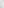 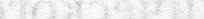 использовать установленное на транспортном средстве оборудование и приборы; заполнять документацию, связанную со спецификой эксплуатации транспортного средства;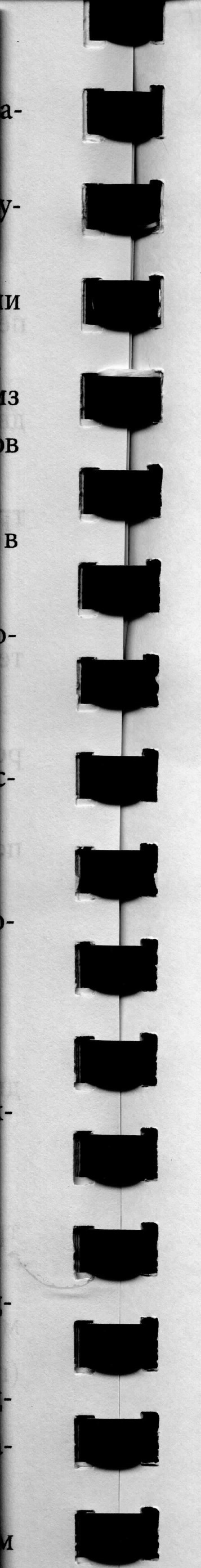 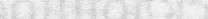 использовать различные типы тахографов; выполнять мероприятия по оказанию первой помощи пострадавшим в дорожно-транспортном происшествии; совершенствовать свои навыки управления транспортным средством.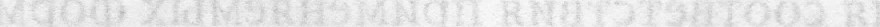 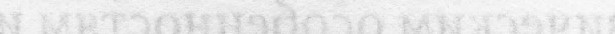 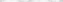 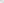 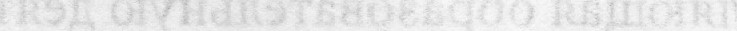 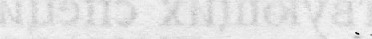 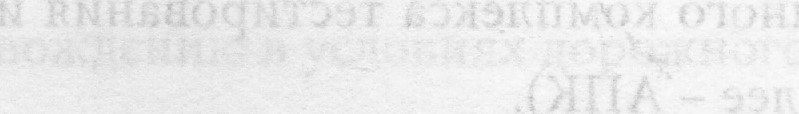 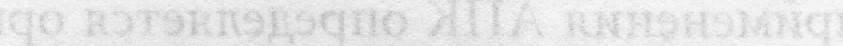 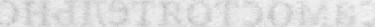 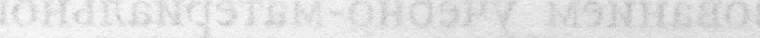 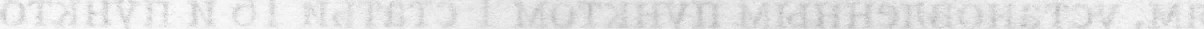 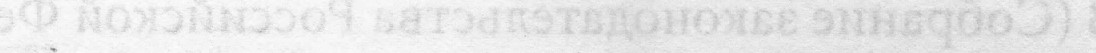 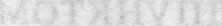 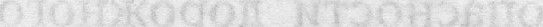 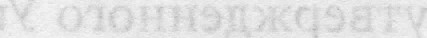 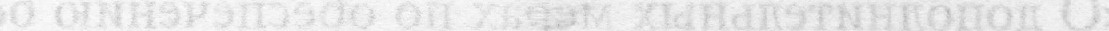 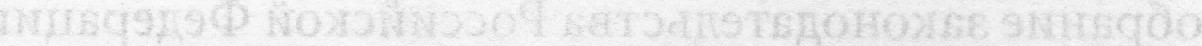 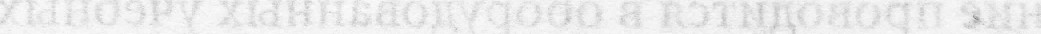 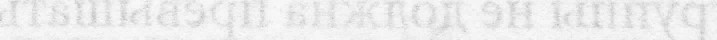 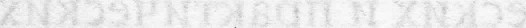 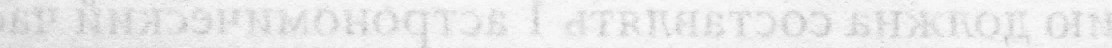 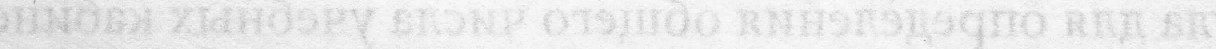 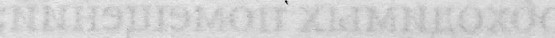 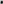 	VI. УСЛОВИЯ РЕАЛИЗАЦИИ ПРОГРАММЫ	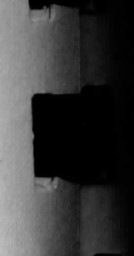 6.1. Организационно-педагогические условия должны обеспечивать реализацию Программы в полном объеме, соответствие качества подготовки обучающихся потреб- 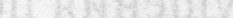 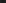 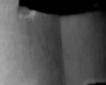 ностям физического или юридического лица, в интересах которого осуществляется образовательная деятельность, в том числе степень достижения планируемых результатов, соответствие применяемых форм, средств, методов обучения и воспитания возрастным, психофизическим особенностям, склонностям, способностям, интересам и потребностям обучающихся. 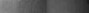 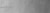 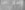 Для определения соответствия применяемых форм, средств, методов обучения и воспитания возрастным, психофизическим особенностям и способностям обучающихся организация, осуществляющая образовательную деятельность, проводит тестирова- ние обучающихся с помощью соответствующих специалистов или с использованием аппаратно-программного комплекса тестирования и развития психофизиологических качеств водителя (далее — АПК).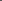 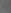 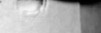 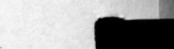 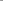 Необходимость применения АПК определяется организацией, осуществляющей образовательную деятельность, самостоятельно.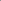 Обучение проводится с использованием учебно-материальной базы, соответствующей требованиям, установленным пунктом 1 статьи 16 и пунктом 1 статьи 20 Фе- дерального закона № 196-ФЗ (Собрание законодательства Российской Федерации, 1995, № 50, ст. 4873, 2021, № 27, ст. 5159) и подпунктом «б» пункта 11 Положения о Государственной инспекции безопасности дорожного движения Министерства внутренних дел Российской Федерации, утвержденного Указом Президента Российской Федерации от 15 июня 1998 г. № 711 «О дополнительных мерах по обеспечению безопасности дорожного движения» (Собрание законодательства Российской Федерации, 1998, № 25, ст.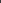 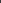 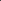 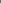  2897; 2018, № 38, ст. 5835).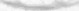 	Теоретическое обучение проводится в оборудованных учебных кабинетах.	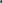 Наполняемость учебной группы не должна превышать 30 человек.Продолжительность учебного часа теоретических и практических занятий должна составлять 1 академический час (45 минут). Продолжительность учебного часа практического обучения вождению должна составлять 1 астрономический час (60 минут).Расчетная формула для определения общего числа учебных кабинетов для теоретического обучения: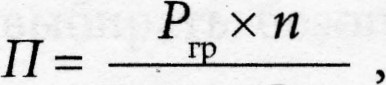 0,75 х фпом где П — число необходимых помещений; Р — расчетное учебное время полного курса теоретического обучения на одну группу в часах; п — общее число групп;0,75 — постоянный коэффициент (загрузка учебного кабинета принимается равной я	75 0/0);Ф пом — фонд времени использования помещения в часах.Обучение вождению проводится вне сетки учебного времени мастером производственного обучения индивидуально с каждым обучающимся в соответствии с графиком очередности обучения вождению.Обучение вождению состоит из первоначального обучения вождению и обучения практическому вождению на учебных маршрутах в условиях дорожного движения. Первоначальное обучение вождению транспортных средств должно проводиться на закрытых площадках или автодромах.К обучению практическому вождению в условиях дорожного движения допускаются лица, имеющие первоначальные навыки управления транспортным средством, представившие медицинскую справку установленного образца и знающие требования Правил дорожного движения.Обучение практическому вождению в условиях дорожного движения проводится на учебных маршрутах, утверждаемых организацией, осуществляющей образовательную деятельность.На занятии по вождению мастер производственного обучения должен иметь при себе документ на право обучения вождению транспортного средства данной категории, а также удостоверение на право управления транспортным средством соответствующей категории или подкатегории согласно особым условиям допуска к работе, указанным в пункте 3.1 профессионального стандарта «Мастер производственного обучения вожденик) транспортных средств соответствующих категорий и подкатегорий», утвержденного приказом Министерства труда и социальной защиты Российской Федерации от 28 сентября 2018 г. № 603н (зарегистрирован Министерством юстиции Российской Федерации 16 октября 2018 г., регистрационный № 52440).Транспортное средство, используемое для обучения вождению, должно соответствовать материально-техническим условиям, предусмотренным пунктом 6.4 Программы.6.2. Педагогические работники, реализующие Программу, в том числе преподаватели по программам профессионального обучения, мастера производственного обучения, должны удовлетворять квалификационным требованиям, указанным в квалифи-КаЦИОННЫХ справочниках по соответствующим должностям и (или) профессиональных стандартах. Преподаватели по программам профессионального обучения должны удовлетворять требованиям приказа Министерства здравоохранения и социального развития Российской Федерации от 26 августа 2010 г. № 761н «Об утверждении Единого квалифи-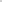 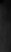 КаЦИОННОГО справочника должностей руководителей, специалистов и служащих, раздел «Квалификационные характеристики должностей работников образования» (зарегистрирован Министерством юстиции Российской Федерации 6 октября 2010 г., регистрационныЙ № 18638) с изменением, внесенным приказом Министерства здравоохранения и социального развития Российской Федерации от 31 мая 2011 г. № 448н (зарегистрирован Министерством юстиции Российской Федерации 1 июля 2011 г., регистрационный № 21240).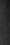 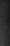 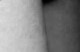 Мастер производственного обучения должен удовлетворять требованиям профессионального стандарта «Мастер производственного обучения вождению транс- портных средств соответствующих категорий и подкатегорий», утвержденного приказом Министерства труда и социальной защиты Российской Федерации от 28 сентября 2018 г. № 603н (зарегистрирован Министерством юстиции Российской Федерации 16 октября 2018 г., регистрационный № 52440).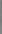 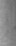 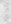 6.3. Информационно-методические условия реализации Программы включают: учебный план; календарный учебный график; рабочие программы учебных предметов; методические материалы и разработки;  расписание занятий,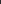 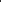 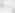 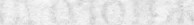 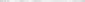 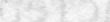 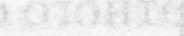  6.4. Материально-технические условия реализации Программы. АПК должен обеспечивать оценку и возможность повышения уровня психофизиологических ка честв водителя, необходимых для безопасного управления транспортным средством (профессионально важных качеств), а также формировать навыки саморегуляции его психоэмоционального состояния в процессе управления транспортным средством. Оценка уровня развития профессионально важных качеств производится при помощи компьютерных психодиагностических методик, реализованных на базе АПК с целью  повышения достоверности и снижения субъективности в процессе тестирования.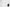 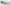 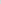 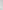 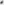  АПК должны обеспечивать тестирование следующих профессионально важных качеств водителя: психофизиологических (оценка готовности к ПСИХОФИЗИОЛОГИЧескому тестированию, восприятие пространственных отношений и времени, глазомер,  устойчивость, переключаемость и распределение внимания, память, психомоторику,  эмоциональную устойчивость, динамику работоспособности, скорость формирования психомоторных навыков, оценка моторной согласованности, действий рук); свойств и качеств личности водителя, которые позволят ему безопасно управлять транспортным средством (нервно-психическая устойчивость, свойства темперамента, склонность к риску, конфликтность, монотоноустойчивость).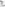 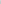 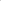 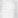 АПК для формирования у водителей навыков саморегуляции ПСИХОЭМОЦИОНаЛЬного состояния должны предоставлять возможности для обучения саморегуляции при наиболее часто встречающихся состояниях: эмоциональной напряженности, монотонии, утомлении, стрессе и тренировке свойств внимания (концентрации, распределения).АПК должен обеспечивать защиту персональных данных.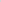 Тренажеры, используемые в учебном процессе, должны обеспечивать: первоначальное обучение навыкам вождения; отработку правильной посадки водителя в транспортном средстве и пристегивания ремнем безопасности; ознакомление с органами управления, контрольно-измерительными приборами; отработку приемов управления транспортным средством.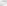 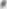 Учебные транспортные средства категории «С» должны быть представлены механическими транспортными средствами и прицепами (не менее одного), разрешенная максимальная масса которых не превышает 750 кг, зарегистрированными в ГосударственноЙ инспекции безопасности дорожного движения Министерства внутренних дел Российской Федерации или иных органах, определяемых Правительством Российской Федерации, в течение срока действия регистрационного знака «Транзит» или 10 суток после их приобретения или таможенного оформления в соответствии с пунктом 1 Основных положений по допуску транспортных средств к эксплуатации и обязанности должностных лиц по обеспечению безопасности дорожного движения, утвержденных постановлением Совета Министров - Правительства Российской Федерации от 23 октября 1993 г. № 1090 (Собрание актов Президента и Правительства Российской Федерации, 1993, № 47, ст. 4531; Собрание законодательства Российской Федерации, 2014, № 14, ст. 1625) (далее — Основные положения).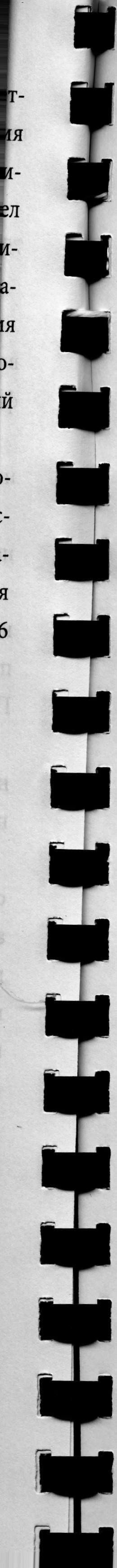 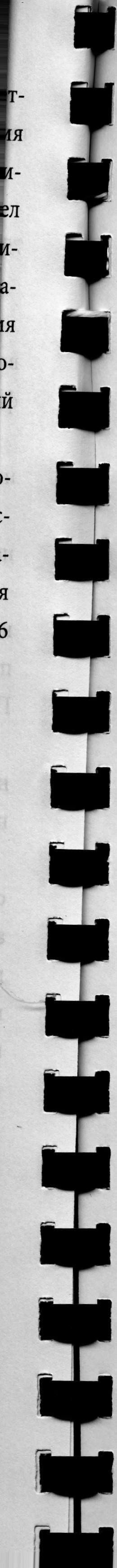 Расчет количества необходимых механических транспортных средств осуществляется по формуле:тхк+1,	тс	24,5 х 12где ПФ тс — количество автотранспортных средств;Т — количество часов вождения в соответствии с учебным планом;К — количество обучающихся в год; время работы одного учебного транспортного средства равно: 7,2 часа — один мастер производственного обучения на одно учебное транспортное средство, 14,4 часа — два мастера производственного обучения на одно учебное транспортное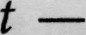 средство;24,5 — среднее количество рабочих дней в месяц;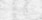 12 — количество рабочих месяцев в году;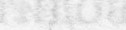 1 — количество резервных учебных транспортных средств.Транспортные средства, используемые для обучения вождению лиц с ограниченными возможностями здоровья, должны быть оборудованы соответствующим ручным или другим предусмотренным для таких лиц управлением.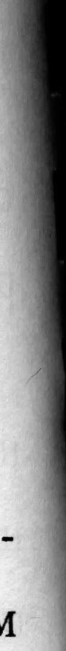 Механическое транспортное средство, используемое для обучения вождению, согласно пункту 5 Основных положений должно быть оборудовано дополнительными педалями привода сцепления (кроме транспортных средств с автоматической транс- миссией) и тормоза, зеркалом заднего вида для обучающего и опознавательным знаком «Учебное транспортное средство» в соответствии с пунктом 8 Основных положений.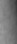 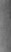 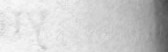 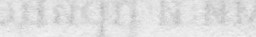 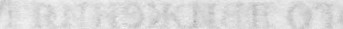 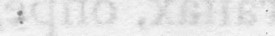 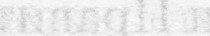 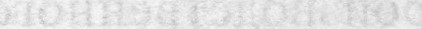 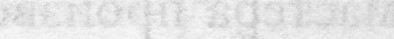 Перечень оборудования учебного кабинета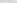 ЕдиницаНаименование учебного оборудования	Количество измеренияОборудованиеТренажер (в качестве тренажера может использоваться учебное транспорткомплект ное средство)Учебно-наглядные пособия по устройству автомобиля(Допустимо преДставлять в виде плаката, стенДа, макета, планшета, моДели, схемы, кинофильма, виДеофильма, мультимеДийных слайдов)Бензиновый (дизельный) двигатель в разрезе с навесным оборудованием и вкомплект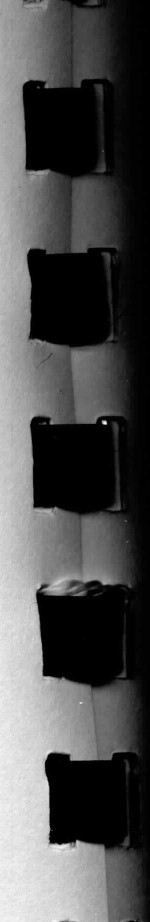 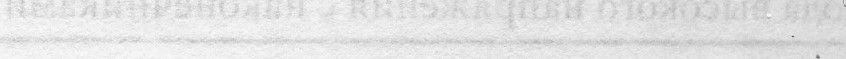 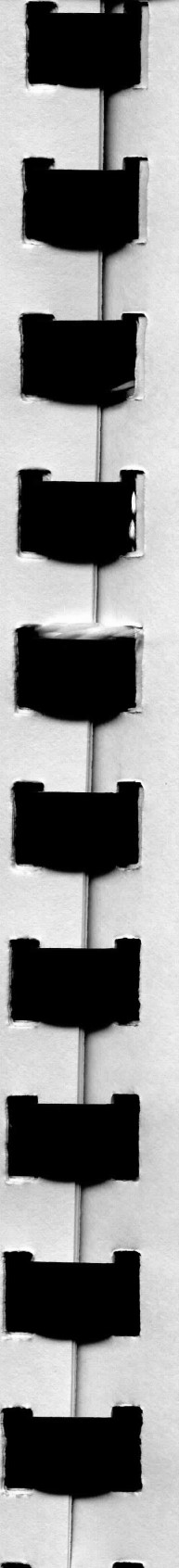 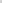 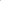 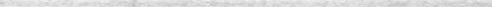 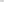 12	Окончание 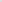 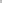 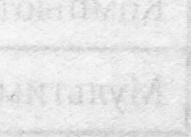 Таблица 13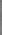 Перечень оборудования по предмету	«Первая помощь при дорожно-транспортном происшествии»	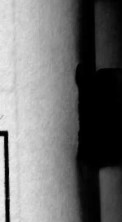 13Автодром, автоматизированный автодром и закрытая площадка должны иметь установленное по периметру ограждение, препятствующее движению по территории транспортных средств и пешеходов, за исключением транспортных средств, используоемых для обучения вождению и проведения квалификационного экзамена, и лиц, непосредственно задействованных в проведении квалификационного экзамена, согласно пункту 2 Требований к техническим средствам контроля знаний и навыков управления транспортными средствами кандидатов в водители, прилагаемых к Правилам проведения экзаменов на право управления транспортными средствами и выдачи водительских удостоверений, утвержденным постановлением Правительства Российской Федерации от 24 октября 2014 г. № 1097 «О допуске к управлению транспортными средствами» (Собрание законодательства Российской Федерации, 2014, № 44, ст. 6063; 2019, № 52, ст. 7974) (далее - Требования к техническим средствам контроля).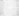 б Размеры и оборудование автодрома, автоматизированного автодрома и закрытой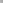 площадки должны обеспечивать возможность выполнения испытательных упражнеб ний в зависимости от категории или подкатегории транспортного средства, используемых для проведения квалификационного экзамена согласно пункту З Требований к техническим средствам контроля.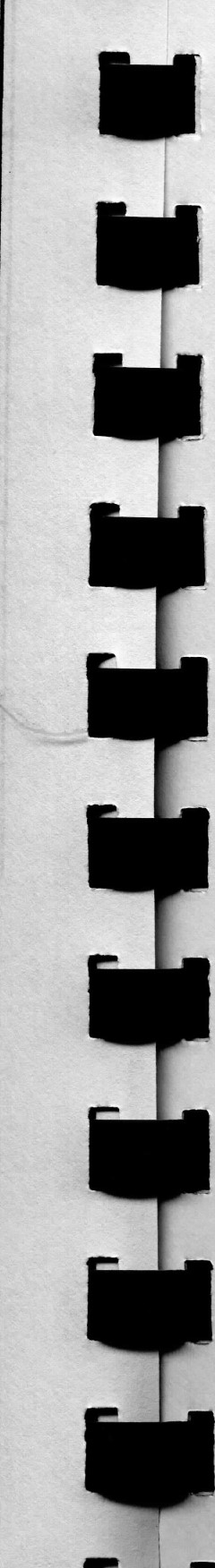 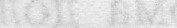 Размеры закрытой площадки или автодрома для первоначального обучения вождению транспортных средств должны составлять не менее 0,24 га. Для разметки границ выполнения соответствующих заданий применяются конуса разметочные (ограничительные), стойки разметочные, вехи стержневые.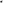 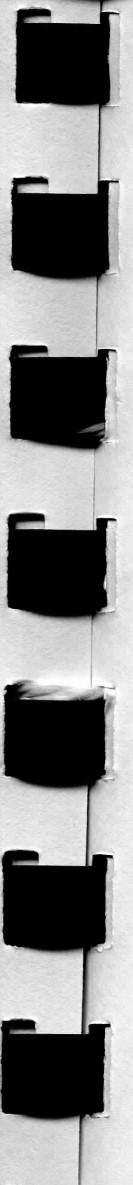 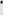 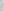 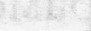 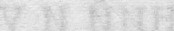 Зоны испытательных упражнений автодрома, автоматизированного автодрома и закрытой площадки должны иметь однородное асфальто- или цементобетонное покрытие согласно пункту 5 Требований к техническим средствам контроля.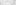 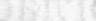 Наклонный участок должен иметь продольный уклон в пределах 8 - 16 процентов включительно. Использование колейной эстакады не допускается согласно пункту 5 Требований к техническим средствам контроля.На участках, предназначенных для движения транспортных средств, должен быть предусмотрен водоотвод. Проезжая часть должна быть горизонтальной с максимальным продольным уклоном не более 100 промилле согласно пункту 5 Требований к техническим средствам контроля.Коэффициент сцепления покрытия должен обеспечивать безопасные условия движения. В зоне движения транспортных средств не допускается наличие посторонних предметов, не имеющих отношения к обустройству автодрома (закрытой площадки) согласно пункту 5 Требований к техническим средствам контроля.Коэффициент сцепления колеса автомобиля с покрытием должен быть не менее 0,3 при его измерении измерительным колесом стандартным с покрышкой с протек тором без рисунка в соответствии с пунктом 5.2.2 Национального стандарта Россий-  ской Федерации «Дороги автомобильные и улицы. Требования к эксплуатационному состоянию, допустимому по условиям обеспечения безопасности дорожного движения. Методы контроля» ГОСТ Р 50597-2017, утвержденного приказом Федерального агент- ства по т$хническому регулированию и метрологии от 26 сентября 2017 г. № 1245-ст (М., Стандартинформ, 2017).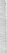 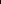 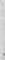 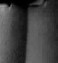 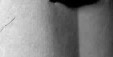 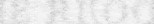 При снижении естественной освещенности до 20 люксов должны использоваться наружные осветительные установки согласно пункту 5 Требований к техническим средствам контроля.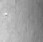 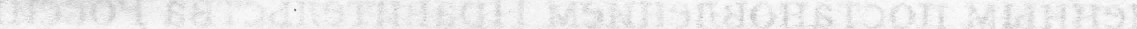 Автоматизированные автодромы должны быть оборудованы техническими средствами, позволяющими обеспечивать взаимодействие с транспортными средствами, используемыми для обучения вождению и проведения квалификационного экзамена, и осуществлять в автоматизированном режиме контроль, оценку и хранение результатов выполнения кандидатами в водители каждого испытательного упражнения и квалификационного экзамена в целом согласно пункту 7 Требований к техническим средствам контроля.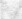 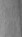 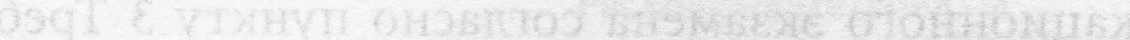 Размеры автоматизированного автодрома должны обеспечивать возможность размещения на нем всех зон испытательных упражнений с учетом габаритных параме- тров и радиусов поворота используемых для проведения квалификационного экзамена транспортных средств, размеров предстартовой и послефинишной зон, зон выполнения испытательных упражнений и участков движения между ними, а также технологических зон для размещения диспетчерского пункта, элементов автоматизированной си стемы, технических средств организации дорожного движения и установок наружного освещения согласно пункту 8 Требований к техническим средствам контроля.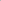 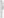 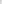 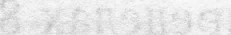 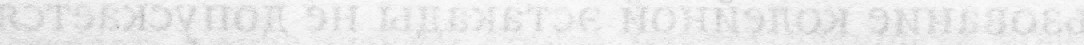 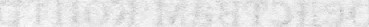 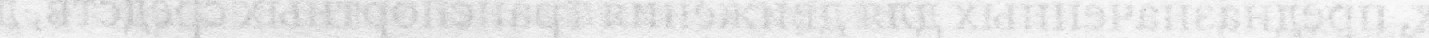 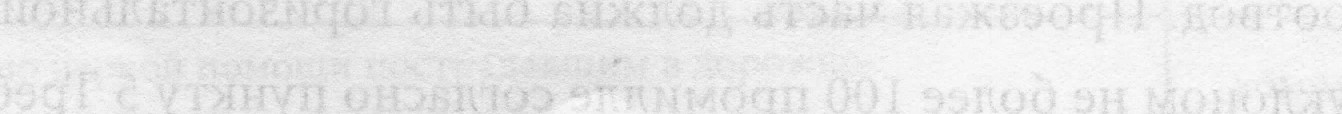 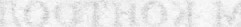 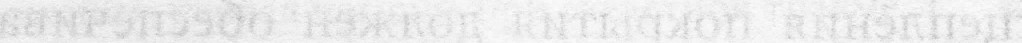 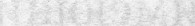 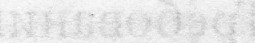 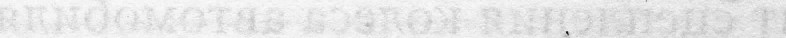 VII. СИСТЕМА ОЦЕНКИ РЕЗУЛЬТАТОВ ОСВОЕНИЯ прогиммыУстанавливаются следующие формы проведения промежуточной аттестации поучебным предметам Программы:«Основы законодательства Российской Федерации в сфере дорожного движения»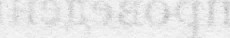 - зачет;«Психофизиологические основы деятельности водителя» - контрольная работа;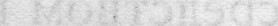 «Основы управления транспортными средствами» - зачет;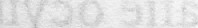 «Первая помощь при дорожно-транспортном происшествии» - контрольная работа;«Устройство и техническое обслуживание транспортных средств категории «С»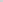 как объектов управления» - практическое контрольное занятие;«Основы управления транспортными средствами категории «С» - контрольная работа №1, контрольная работа № 2;м «Вождение транспортных средств категории «С» (с механической трансмиссией[с автоматической трансмиссией)» - контрольное задание № 1 (по окончании первоь начального обучения вождению), контрольное задание № 2 (по окончании обучениявождению в условиях дорожного движения).«Организация и выполнение грузовых перевозок автомобильным транспортом»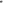 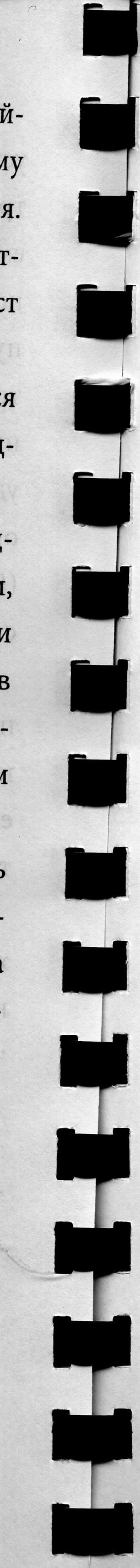 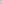 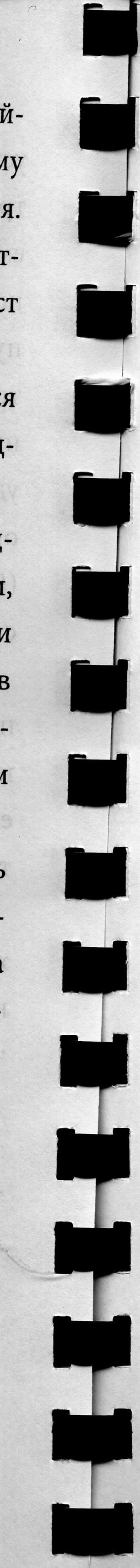 а	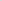 - зачет.Промежуточная аттестация проводится в соответствии с календарным учебным графиком и расписанием занятий.Освоение Программы завершается итоговой аттестацией в форме квалификационного экзамена. Квалификационный экзамен включает в себя практическую КВаЛИфикационную работу и проверку теоретических знаний. Лица, получившие по итогампромежуточной аттестации неудовлетворительную оценку, к сдаче квалификационного экзамена не допускаются.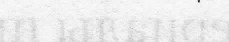 К проведению квалификационного экзамена привлекаются представители работодателей, их объединений согласно статье 74 Федерального закона об образовании (Собрание законодательства Российской Федерации, 2012, № 53, ст. 7598; 2020, № 22, ст. 3379).	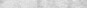 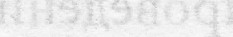 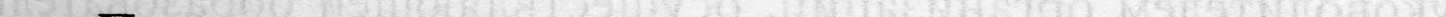 Проверка теоретических знаний при проведении квалификационного экзамена  проводится по предметам: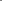 «Основы законодательства Российской Федерации в сфере дорожного движения»; «Устройство и техническое обслуживание транспортных средств категории «С» как объектов управления»;«Основы управления транспортными средствами категории «С»;«Организация и выполнение грузовых перевозок автомобильным транспортом». Промежуточная аттестация и проверка теоретических знаний при проведении квалификационного экзамена проводятся с использованием материалов, утверждаемых руководителем организации, осуществляющей образовательную деятельность.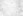 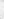 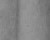 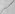 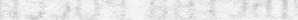 Практическая квалификационная работа при проведении квалификационного экзамена состоит из двух этапов. На первом этапе проверяются первоначальные на-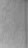 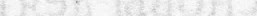 выки управления транспортным средством категории «С» на закрытой площадке или автодроме. На втором этапе осуществляется проверка навыков управления транспорт-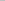 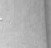 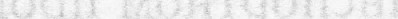 ным средством категории «С» в условиях дорожного движения.Результаты квалификационного экзамена оформляются протоколом. По резуль-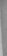 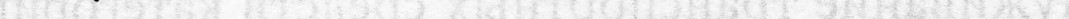 татам квалификационного экзамена выдается свидетельство о профессии водителя со-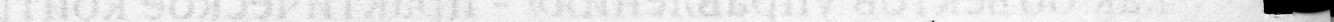 гласно пункту 2 части 10 статьи 60 Федерального закона об образовании (Собрание законодательства Российской Федерации, 2012, № 53, ст. 7598, 2020, № 22, ст. 3379).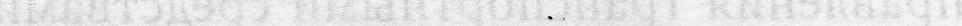 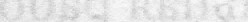 При обучении вождению на транспортном средстве, оборудованном автоматиче-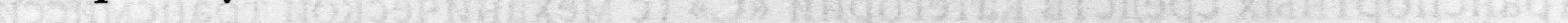 ской трансмиссией, в свидетельстве о профессии водителя делается соответствующая запись.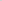 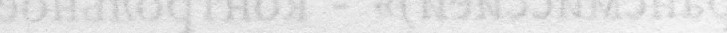 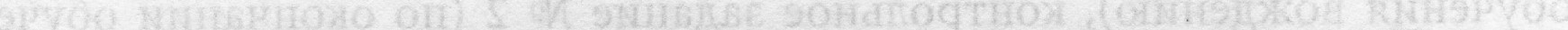 Индивидуальный учет результатов освоения обучающимися Программы, а также хранение в архивах информации об этих результатах на бумажных и (или) электронных носителях, обеспечивается организацией, осуществляющей образовательную деятель- 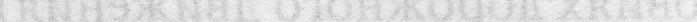 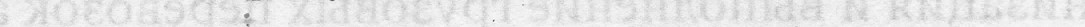 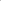 НОСТЬ.VIII. УЧЕБНО-МЕТОДИЧЕСКИЕ 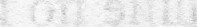 ОБЕСПЕЧИВАЮЩИЕ РЕАЛИЗАЦИЮ прогиммы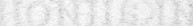 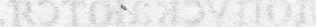 Учебно-методические материалы представлены: Примерной программой; образовательной программой; материалами для проведения промежуточной и итоговой аттестации обучающихся, утвержденными руководителем организации, осуществляющей образователь-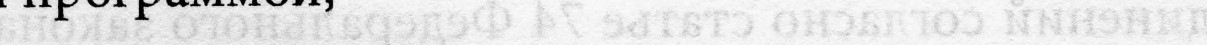 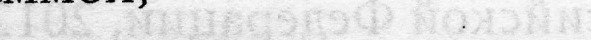 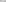 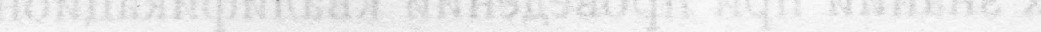 ную деятельность.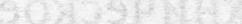 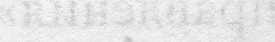 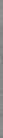 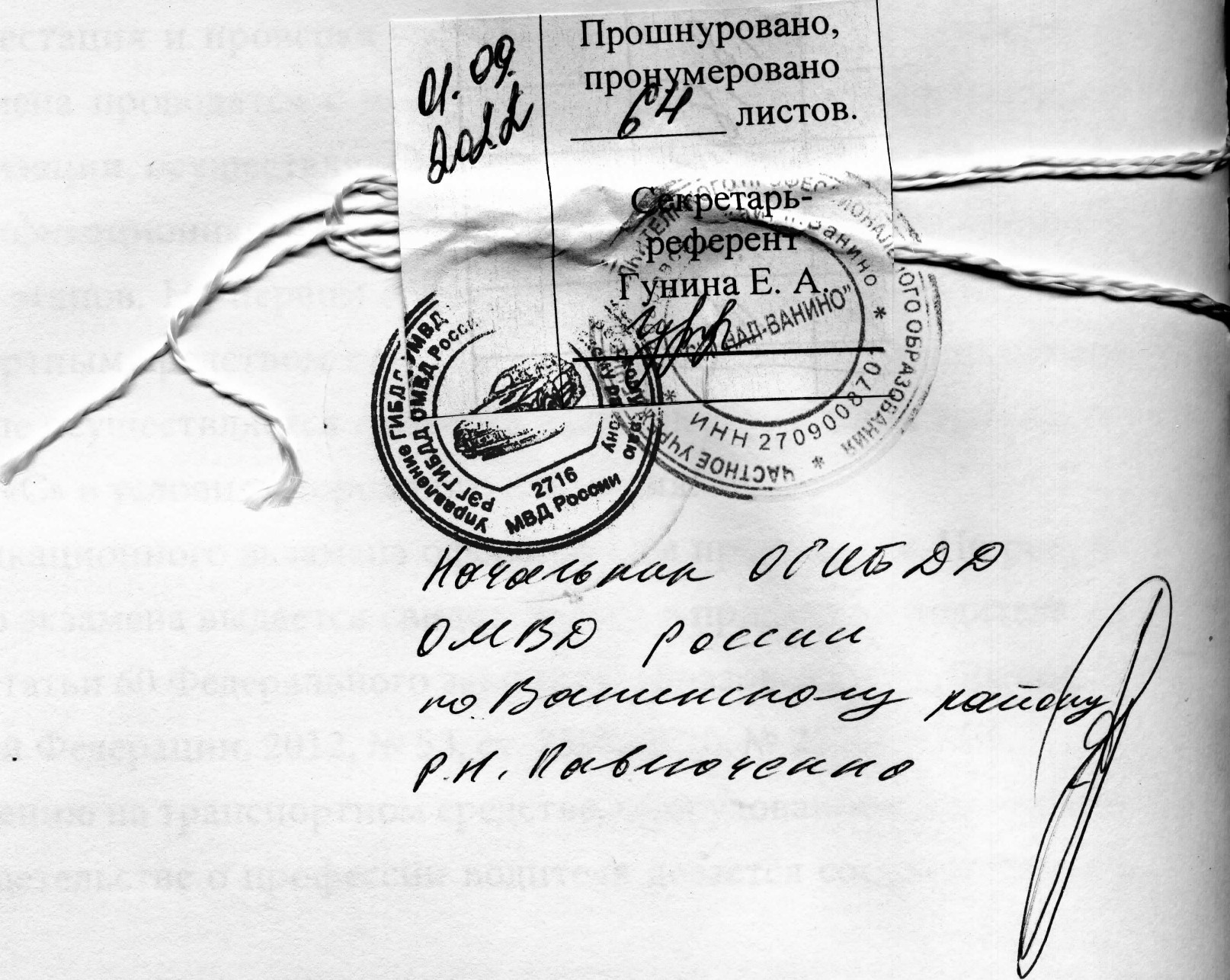 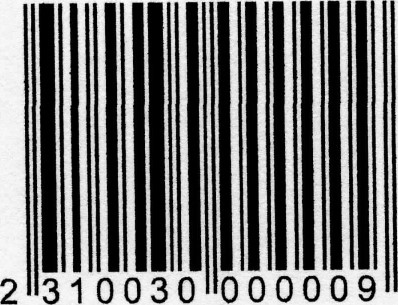 Учебные предметыКоличество часовКоличество часовКоличество часовНомер занятияНомер занятияНомер занятияНомер занятияУчебные предметывсегоиз них:из них:12З45Учебные предметы базового циклаУчебные предметы базового циклаУчебные предметы базового циклаУчебные предметы базового циклаУчебные предметы базового циклаУчебные предметы базового циклаУчебные предметы базового циклаУчебные предметы базового циклаОсновы законодательства Российской Федерации в сфере дорожного движения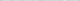 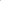 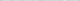 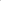 43теор.30Т1.1* Tl.2 2Т1.22Т2.12Т2.22таз2Основы законодательства Российской Федерации в сфере дорожного движения43практ.13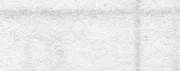 Психофизиологическиеосновы деятельности водителя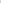 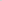 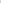 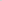 12теор.822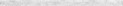 2Психофизиологическиеосновы деятельности водителя12практ.4Основы управления транспортными средствами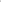 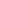 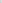 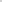 15теор.12Основы управления транспортными средствами15практ,зПервая помощь при дорожно-транспортном происшествии16теор,8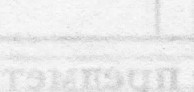 Первая помощь при дорожно-транспортном происшествии16практ.8Учебные п едметы специального цикла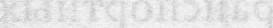 Учебные п едметы специального циклаУчебные п едметы специального циклаУчебные п едметы специального циклаУчебные п едметы специального циклаУчебные п едметы специального циклаУчебные п едметы специального циклаУчебные п едметы специального циклаУстройство и техническое обслуживание транспортных средств категории «С» как объектов равления	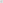 60теор.52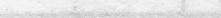 Т1.12Т1.22Устройство и техническое обслуживание транспортных средств категории «С» как объектов равления	60практ.8Основы управлениятранспортными средствами категории «С»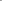 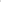 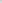 12теор.8Основы управлениятранспортными средствами категории «С»12практ.4Учебные предметы профессионального циклаУчебные предметы профессионального циклаУчебные предметы профессионального циклаУчебные предметы профессионального циклаУчебные предметы профессионального циклаУчебные предметы профессионального циклаУчебные предметы профессионального циклаУчебные предметы профессионального циклаОрганизацияи выполнение грузовых перевозок автомобильным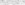 транспортом	13теор.10Организацияи выполнение грузовых перевозок автомобильнымтранспортом	13практ.З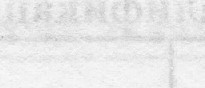 Квалификационный экзаменКвалификационный экзаменКвалификационный экзаменКвалификационный экзаменКвалификационный экзаменКвалификационный экзаменКвалификационный экзаменКвалификационный экзаменИтоговая аттестация — квалификационный экзамен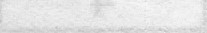 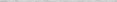 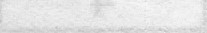 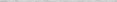 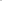 теор.2Итоговая аттестация — квалификационный экзаменпракт,2Итого17517517544444Вождение транспортных средств категории «С» (с механической трансмиссией / с автоматической ансмиссией)73/71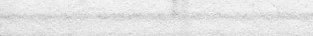 73/7173/71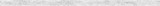 Учебные предметыНомер занятияНомер занятияНомер занятияНомер занятияНомер занятияУчебные предметы6789101112Учебные п едметы базового циклаУчебные п едметы базового циклаУчебные п едметы базового циклаУчебные п едметы базового циклаУчебные п едметы базового циклаУчебные п едметы базового циклаОсновы законодательства Российской Федерации в сфере Хорожного движенияТ2.з 2Т2.з Т2.4 2Т2.52Т2.5 2Т2.62Основы законодательства Российской Федерации в сфере Хорожного движенияТ2.52T2.62Психофизиологические основы деятельности водителя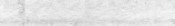 Психофизиологические основы деятельности водителяОсновы управления транспортными средствами2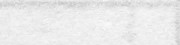 222Основы управления транспортными средствами2Первая помощь при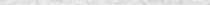 дорожно-транспортном происшествии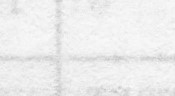 Первая помощь придорожно-транспортном происшествииУчебные предметы специального циклаУчебные предметы специального циклаУчебные предметы специального циклаУчебные предметы специального циклаУчебные предметы специального циклаУчебные предметы специального циклаУстройство и техническое обслуживание транспортных средств категории «С» как объектов	авления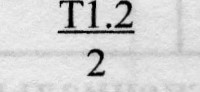 ТЕЗ2Устройство и техническое обслуживание транспортных средств категории «С» как объектов	авленияОсновы управления транспортными средствами категории «С»Основы управления транспортными средствами категории «С»Учебные п едметы п офессионального циклаУчебные п едметы п офессионального циклаУчебные п едметы п офессионального циклаУчебные п едметы п офессионального циклаУчебные п едметы п офессионального циклаУчебные п едметы п офессионального циклаОрганизацияи выполнение грузовых перевозок автомобильным транспортомОрганизацияи выполнение грузовых перевозок автомобильным транспортомКвали икационный экзаменКвали икационный экзаменКвали икационный экзаменКвали икационный экзаменКвали икационный экзаменКвали икационный экзаменИтоговая аттестация — квалификационный экзаменИтоговая аттестация — квалификационный экзаменИтого4444444Вождение транспортных средств категории «С» (с механической трансмиссией / с автоматической трансмиссией)Учебные предметыНомер занятияНомер занятияНомер занятияНомер занятияНомер занятияУчебные предметы1315161819Учебные п едметы базового циклаУчебные п едметы базового циклаУчебные п едметы базового циклаУчебные п едметы базового циклаУчебные п едметы базового циклаУчебные п едметы базового циклаОсновы законодательства Российской Федерации в сфере дорожного движенияТ2.72T2.8 2T2.92Основы законодательства Российской Федерации в сфере дорожного движенияT2.8 2Т2.8 2Т2.9 2T2.9 2Психофизиологические основы деятельности водителя2Психофизиологические основы деятельности водителя22Основы управления транспортными средствами2Основы управления транспортными средствамиПервая помощь при дорожно-транспортном происшествииПервая помощь при дорожно-транспортном происшествииУчебные предметы специального циклаУчебные предметы специального циклаУчебные предметы специального циклаУчебные предметы специального циклаУчебные предметы специального циклаУчебные предметы специального циклаУстройство и техническое обслуживание транспортных средств категории «С» как объектов	авлениятт.з2п.з2тт.з2Устройство и техническое обслуживание транспортных средств категории «С» как объектов	авления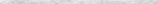 Основы управления транспортными средствами категории «С»Основы управления транспортными средствами категории «С»Учебные п едметы п офессионального циклаУчебные п едметы п офессионального циклаУчебные п едметы п офессионального циклаУчебные п едметы п офессионального циклаУчебные п едметы п офессионального циклаУчебные п едметы п офессионального циклаОрганизация и выполнение грузовых перевозок автомобильным транспортомОрганизация и выполнение грузовых перевозок автомобильным транспортом	Квалификационный экзамен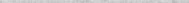 	Квалификационный экзамен	Квалификационный экзамен	Квалификационный экзамен	Квалификационный экзамен	Квалификационный экзаменИтоговая аттестация — квалификационный экзаменИтоговая аттестация — квалификационный экзаменИтого4444444Вождение транспортных средств категории «С» (с механической трансмиссией / с автоматической трансмиссией)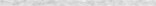 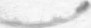 Учебные предметыНомер занятияНомер занятияНомер занятияНомер занятияНомер занятияУчебные предметы34353637383940Учебные предметы базового циклаУчебные предметы базового циклаУчебные предметы базового циклаУчебные предметы базового циклаУчебные предметы базового циклаУчебные предметы базового циклаОсновы законодательства Российской Федерации в сфере дорожного движенияОсновы законодательства Российской Федерации в сфере дорожного движенияПсихофизиологическиеосновы деятельности водителяПсихофизиологическиеосновы деятельности водителяОсновы управления транспортными средствамиОсновы управления транспортными средствамиПервая помощь при дорожнотранспортном происшествииПервая помощь при дорожнотранспортном происшествииУчебные предметы специального циклаУчебные предметы специального циклаУчебные предметы специального циклаУчебные предметы специального циклаУчебные предметы специального циклаУчебные предметы специального циклаУстройство и техническое обслуживание транспортных средств категории «С» как объектов управленияТ1.72Tl.8 2Tl.9 2Tl.9 42Т2.12T2.22Устройство и техническое обслуживание транспортных средств категории «С» как объектов управленияОсновы управления транспортными средствами категории «С»2Основы управления транспортными средствами категории «С»ТЗ. КР2 2Учебные предметы профессионального циклаУчебные предметы профессионального циклаУчебные предметы профессионального циклаУчебные предметы профессионального циклаУчебные предметы профессионального циклаУчебные предметы профессионального циклаОрганизацияи выполнение грузовых перевозок автомобильным транспортомТ2. тз2222Организацияи выполнение грузовых перевозок автомобильным транспортомКвалификационный экзаменКвалификационный экзаменКвалификационный экзаменКвалификационный экзаменКвалификационный экзаменКвалификационный экзаменИтоговая аттестация — квалификационный экзаменИтоговая аттестация — квалификационный экзаменИтого4444444Вождение транспортных средств категории «С» (с механической трансмиссией / с автоматической т ансмиссией)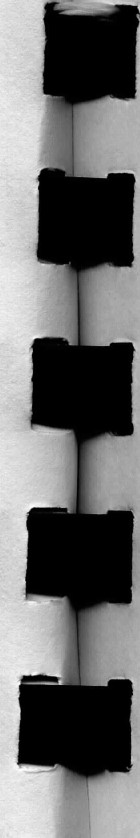 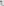 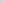 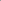 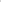 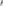 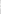 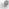 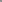 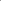 темыНаименование разделов и темКоличество часов практического обучения1. Пе воначальное обучение вождению1. Пе воначальное обучение вождению1.1Посадка, действия органами п авления21.2Пуск двигателя, начало движения, переключение передач в восходящем порядке, переключение передач в нисходящем порядке, остановка, выключение двигателя21.3Начало движения, движение по кольцевому маршруту, остановка в заданном месте сп именением азличных способов то МОЖенИЯ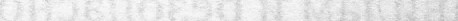 41.4Повороты в движении, разворот для движения в обратном нап авлении, п оезд пе екрестка и пешеходного пе ехода61.5Движение задним ходом21.6Движение в ограниченных п оездах, сложное маневри ование6Конт ольное задание № 10,51.7Движение с п ицепом	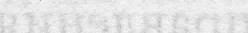 2Итого по аздеИтого по азде24,52. Об ение вождению в словиях дорожного движения2. Об ение вождению в словиях дорожного движения2.1 Вождение по учебным ма ш утам	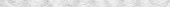 48Контрольное задание № 2	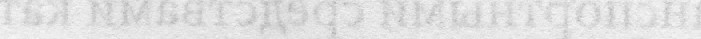 0,5Итого по азделуИтого по азделу48,5ИтогоИтого73Расп©еделение учебных часов по разделам и темамКоличество часовтемыНаименование разделов и тем1. Первоначальное об ение вождениюпрактического обучения1.1Посадка, пуск двигателя, действия органами управления приувеличении и уменьшении скорости движения, остановка, выключение двигателя21.2Начало движения, движение по кольцевому маршруту, остановка в заданном месте с применением различных способов торможения41.3Повороты в движении, разворот для движения в обратном направлении, п оезд перекрестка и пешеходного перехода61.4Движение задним ходом21.5Движение в ограниченных проездах, сложное маневрирование6Конт ольное задание № 10,51.6Движение с прицепом2Итого по аздел2. Об ение вождению в условиях дорожного движенияИтого по аздел2. Об ение вождению в условиях дорожного движения22,52.1 Вождение по ебным ма ш там2.1 Вождение по ебным ма ш там48Контрольное задание № 2Контрольное задание № 20,5Итого по азделИтого по аздел48,5ИтогоИтого71темыНаименование разделов и тем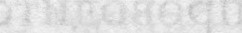 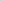 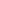 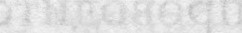 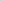 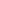 Количество часовКоличество часовКоличество часовтемыНаименование разделов и темВсегоВ том числеВ том числетемыНаименование разделов и темВсеготеоретические занятияпрактические занятия1Нормативные правовые акты, определяющие порядок перевозки грузов автомобильным т анспортом222Основные показатели работы грузовых автомобилей11ЗОрганизация грузовых перевозокЗЗ4Диспетчерское руководство работой подвижного состава225П именение тахог а ов	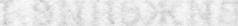 422Зачет11Итого13сборе со сцеплением в разрезе, коробкой передач в разрезеПередняя подвеска и рулевой механизм в разрезекомплектЗадний мост в разрезе в сборе с тормозными механизмами и фрагментом карданной передачикомплект1Комплект деталей кривошипно-шатунного механизма:поршень в разрезе в сборе с кольцами, поршневым пальцем, шатуном и фрагментом коленчатого валаКомплект деталей газораспределительного механизма:комплект1фрагмент распределительного вала;впускной клапан;комплект1выпускной клапан;пружины клапана;рычаг привода клапана;направляющая втулка клапанаКомплект деталей системы охлаждения:комплект1фрагмент радиатора в разрезе;жидкостный насос в разрезе;термостат в разрезеКомплект деталей системы смазки:комплект1масляный насос в разрезе;масляный фильтр в разрезеКомплект деталей системы питания:а) бензинового двигателя:бензонасос (электробензонасос) в разрезе;топливный фильтр в разрезе;форсунка (инжектор) в разрезе;комплектфильтрующий элемент воздухоочистителя;б) дизельного двигателя:топливный насос высокого давления в разрезе;комплекттопливоподкачивающий насос низкого давления в разрезе;форсунка (инжектор) в разрезе;фильтр тонкой очистки в разрезеКомплект деталей системы зажигания:катушка зажигания;комплектдатчик-распределитель в разрезе;модуль зажигания;свеча зажигания;провода высокого напряжения с наконечникамикомплект	Комплект деталей электрооборудования:	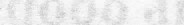 фрагмент аккумуляторной батареи в разрезе;генератор в разрезе;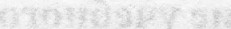 стартер в разрезе;комплект ламп освещения;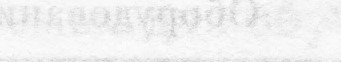 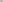 комплект Предохранителейкомплект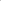 Комплект деталей передней подвески: - гидравлический амортизатор в разрезекомплектКомплект деталей рулевого управления:рулевой механизм в разрезенаконечник рулевой тяги в разрезегидроусилитель в разрезекомплект1Комплект деталей тормозной системыглавный тормозной цилиндр в разрезе;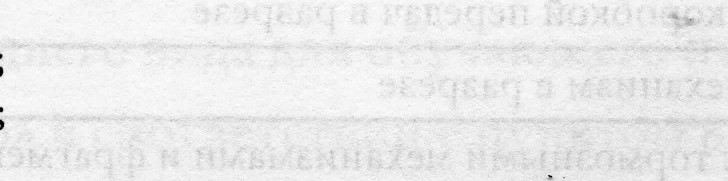 рабочий тормозной цилиндр в разрезе;тормозная колодка дискового тормоза;тормозная колодка барабанного тормоза;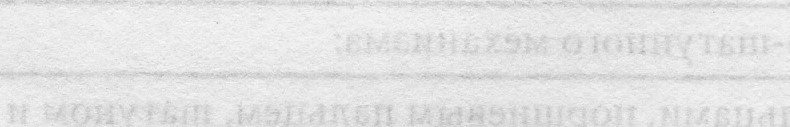 тормозной кран в разрезе;энергоаккумулятор в разрезе;тормозная камера в разрезе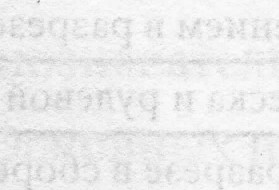 комплект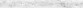 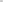 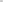 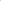 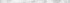 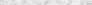 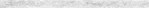 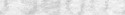 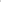 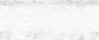 	Колесо в разрезе			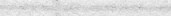 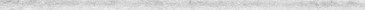 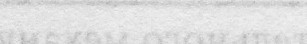 комплект1Оборудование и технические средства обучения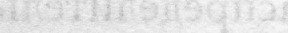 Оборудование и технические средства обученияОборудование и технические средства обученияТренажеркомплектАппаратно-программный комплекс тестирования и развития психофизиологических качеств водителя (АПК)комплектТахографкомплектГибкое связующее звено (буксировочный трос)комплект1Компьютер с соответствующим программным обеспечениемкомплект1Мультимедийный проекторкомплект	Экран (монитор, электронная доска)	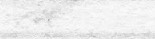 комплект1Магнитная доска со схемой населенного пункта (может быть заменена соответствующим электронным учебным пособием)комплект	Учебно-наглядные пособия	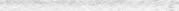 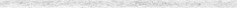 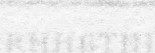 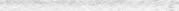 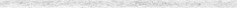 (Допустимо преДставлять в виде плаката, стенДа, макета, планшета, моДели, схемы, кинофильма, виДеофильма, мультимеДийных слайдов)	Учебно-наглядные пособия	(Допустимо преДставлять в виде плаката, стенДа, макета, планшета, моДели, схемы, кинофильма, виДеофильма, мультимеДийных слайдов)	Учебно-наглядные пособия	(Допустимо преДставлять в виде плаката, стенДа, макета, планшета, моДели, схемы, кинофильма, виДеофильма, мультимеДийных слайдов)Основы законодательства Российской ФеДерации в сфере дорожного ДвиженияОсновы законодательства Российской ФеДерации в сфере дорожного ДвиженияОсновы законодательства Российской ФеДерации в сфере дорожного ДвиженияДорожные знакикомплект1Дорожная разметкакомплект1Опознавательные и регистрационные знакиштука1Средства регулирования дорожного движенияштукаСигналы регулировщикаштукаПрименение аварийной сигнализации и знака аварийной остановкиштукаНачало движения, маневрирование. Способы развороташтукаРасположение транспортных средств на проезжей частиштука1Скорость движенияштукаОбгон, опережение, встречный разъездштука1Остановка и стоянкаштукаПроезд перекрестковштукаПроезд пешеходных переходов и мест остановок маршрутных транспортных средств	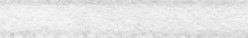 штука	Движение через железнодорожные пути	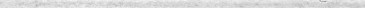 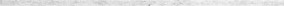 штука1	Движение по автомагистралям		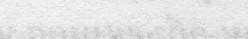 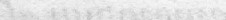 штука	Движение в жилых зонах	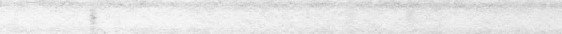 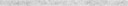 штука	Буксировка механических транспортных средств		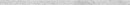 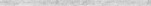 штука1	Учебная езда		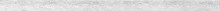 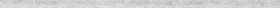 штукаПеревозка людейштука1Перевозка грузовштукаНеисправности и условия, при которых запрещается эксплуатация транспортных средств 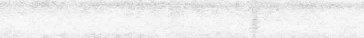 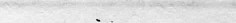 штукаОтветственность за правонарушения в области дорожного движенияштука1	Страхование автогражданской ответственности	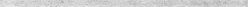 штукаПоследовательность действий при ДТПштука1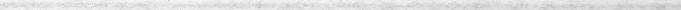 Психофизиологические основы Деятельности воДителяПсихофизиологические основы Деятельности воДителяПсихофизиологические особенности деятельности водителяштукаВоздействие на поведение водителя психотропных, наркотических веществ, алкоголя и медицинских препаратов	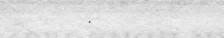 штука1Конфликтные ситуации в дорожном движенииштука1Факторы риска при вождении автомобиляштукаОсновы управления транспортными среДствамиОсновы управления транспортными среДствамиСложные дорожные условияштука1Виды и причины ДТПштука1Типичные опасные ситуацииштукаСложные метеоусловияштука1Движение в темное время сутокштукаПриемы руленияштукаПосадка водителя за рулемштука	Способы торможения автомобиля	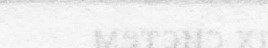 штука1Тормозной и остановочный путь автомобиляштукаДействия водителя в критических ситуацияхштука1Силы, действующие на транспортное средствоштукаУправление автомобилем в нештатных ситуацияхштука1	Профессиональная надежность водителя	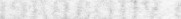 штукаДистанция и боковой интервал. Организация наблюдения в процессе управления транспортным средством 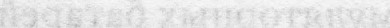 штукаВлияние дорожных условий на безопасность движенияштукаБезопасное прохождение поворотовштука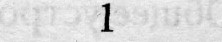 Ремни безопасностиштукаПодушки безопасностиштукаБезопасность пассажиров транспортных средствштука1Безопасность пешеходов и велосипедистовштука1Типичные ошибки пешеходовштукаТиповые примеры допускаемых нарушений правил дорожного движенияштука1Устройство и техническое обслуживание транспортных среДств категории «С» как объектов управления	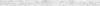 Устройство и техническое обслуживание транспортных среДств категории «С» как объектов управления	Устройство и техническое обслуживание транспортных среДств категории «С» как объектов управления	Классификация автомобилейштукаОбщее устройство автомобиляштука1Кабина, органы управления и контрольно-измерительные приборы, системы пассивной безопасностиштука1Общее устройство и принцип работы двигателяштукаКривошипно-шатунный и газораспределительный механизмы двигателяштука1	Система охлаждения двигателя		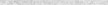 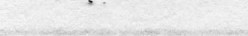 штука1	Предпусковые подогреватели	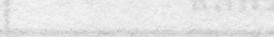 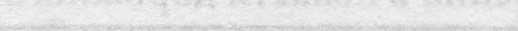 штука1	Система смазки двигателя	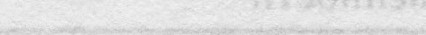 штука	Системы питания бензиновых двигателей		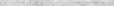 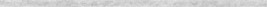 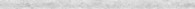 штука1Системы питания дизельных двигателейштукаСистемы питания двигателей от газобаллонной установкиштука1Горюче-смазочные материалы и специальные жидкостиштукаСхемы трансмиссии автомобилей с различными приводамиштукаОбщее устройство и принцип работы однодискового и двухдискового сцепленияштука1Устройство гидравлического привода сцепленияштукаУстройство пневмогидравлического усилителя привода сцепленияштука1Общее устройство и принцип работы механической коробки переключения передач	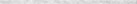 штука1Общее устройство и принцип работы автоматической коробки переключения передачштука1Передняя подвескаштука1Задняя подвеска и задняя тележкаштука1Конструкции и маркировка автомобильных шинштука1Общее устройство и состав тормозных системштука1Общее устройство тормозной системы с пневматическим приводомштукаОбщее устройство тормозной системы с пневмогидравлическим приводомштука1Общее устройство и принцип работы системы рулевого управления с гидравлическим усилителемштукаОбщее устройство и принцип работы системы рулевого управления с электрическим усилителем 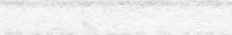 штукаОбщее устройство и маркировка аккумуляторных батарейштукаОбщее устройство и принцип работы генератораштукаОбщее устройство и принцип работы стартераштука1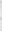 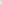 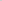 